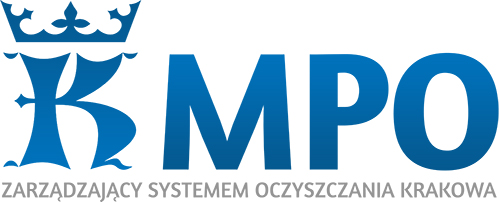 Miejskie Przedsiębiorstwo Oczyszczania Sp. z o. o. ul. Nowohucka 1, 31 – 580 Kraków, tel. +48 12 64 62 202, e-mail: mpo@mpo.krakow.plNr sprawy: TZ/TT/23/2020Specyfikacja Istotnych Warunków Zamówienia (SIWZ)DLA POSTĘPOWANIA O UDZIELENIE ZAMÓWIENIA PUBLICZNEGO PROWADZONEGO W TRYBIE PRZETARGU NIEOGRANICZONEGO (o wartości szacunkowej nieprzekraczającej wyrażonej w złotych równowartości kwoty 214 000 euro)na„Odbiór i transport odpadów zielonych gromadzonych w workach z nieruchomości o charakterze publicznym zlokalizowanych na terenie Gminy Miejskiej Kraków, z podziałem na 3 zadania”Postępowanie o udzielenie zamówienia prowadzone jest zgodnie z postanowieniami  ustawy z dnia 29 stycznia 2004 roku – Prawo Zamówień Publicznych(tj. Dz. U. z 2019, poz. 1843 ze zm.)Nazwa oraz adres Zamawiającego:Miejskie Przedsiębiorstwo Oczyszczania Spółka z o.o. 31 -580 Krakówul. Nowohucka 1Polska NIP: 					675 000 65 47	REGON:					350641392Numer  telefonu:  				+48 12 64-62-202numer faxu:  				+48 12 64-62- 350	adres internetowy: 				www.mpo.krakow.pladres poczty elektronicznej:			beata.wolnik@mpo.krakow.plPrzedsiębiorstwo pracuje od poniedziałku do piątku w godz. 700 – 1500Tryb udzielenia zamówienia:Przetarg nieograniczony w oparciu o przepisy ustawy Prawo zamówień publicznych (t.j. Dz.U. z 2019, poz. 1843 ze zm.) zwanej dalej „Pzp”, o wartości szacunkowej nieprzekraczającej wyrażoną w złotych równowartości kwoty 214 000 euro.Opis przedmiotu zamówienia:Rodzaj zamówienia	:	Rodzaj zamówienia	-	usługaCPV			-	90512000-9 (usługi transportu odpadów)Zakres zamówienia:Przedmiot zamówienia obejmuje świadczenie usług odbierania odpadów zielonych o kodzie 20 02 01 z nieruchomości o charakterze publicznym zlokalizowanych na terenie Gminy Miejskiej Kraków gromadzonych w workach oraz transport odpadów do kompostowni zlokalizowanej w Krakowie przy ul. Krzemienieckiej 40, a także zakup oraz dostarczanie worków do gromadzenia odpadów zielonych oraz odbiór gałęzi wg wskazań Zamawiającego.Szczegółowy opis przedmiotu zamówienia zawiera zał. nr 1 a) – 1 c) do SIWZ. Miejscem świadczenia usługi jest Gmina Miejska Kraków.Podział przedmiotu zamówienia na części (zadania)Zadanie nr 2 obejmuje obszar dzielnic IV, V, VI, VIIZadanie nr 3 obejmuje obszar dzielnic VIII, IX, XZadanie nr 4 obejmuje obszar dzielnic XI, XII, XIIIZamawiający dopuszcza składania ofert częściowych na poszczególne zadania tj.: zadanie nr 2 (część nr 1), zadanie nr 3 (część nr 2) oraz zadanie nr 4 (część nr 3). Wykonawca może złożyć ofertę na nie więcej niż jedno zadanie (jedną część).Zatrudnienie na podstawie umowy o pracę:Wykonawca zobowiązany jest zatrudniać przez cały okres realizacji przedmiotu zamówienia na podstawie umowy o pracę wszystkie osoby uczestniczące w wykonaniu przedmiotu zamówienia jako kierowcy pojazdów, tj. w ilości nie mniejszej niż 6 pracowników oraz obsadę pojazdów w ilości nie mniejszej niż 6 pracowników.Pozostałe wymagania:Zamawiający nie przewiduje zawarcia umowy ramowej.Zamawiający nie dopuszcza składania ofert wariantowych.Zamawiający dopuszcza porozumiewania się droga elektroniczną.Zamawiający nie dopuszcza powierzenia kluczowych części zamówienia podwykonawcom. Przez kluczowe części zamówienia Zamawiający rozumie wszelkie prace za wyjątkiem odbioru gałęzi wg wskazań Zamawiającego.Zamawiający nie przewiduje wyboru oferty najkorzystniejszej z zastosowaniem aukcji elektronicznej.Zamawiający przewiduje dokonywanie zmian w zawartej umowie w zakresie i na zasadach określonych w projekcie umowy stanowiącym zał. nr 3 do SIWZ.Termin wykonania zamówieniaod daty podpisania umowy do 28. 02. 2021 r. z zastrzeżeniem postanowień zawartych w projekcie umowy stanowiącym zał. nr 3 do SIWZ.Zamawiający nie przewiduje udzielanie zamówienia, o którym mowa, w art. 67 ust. 1 pkt. 6 ustawy Pzp.Warunki udziału w postępowaniu:O udzielenie przedmiotowego zamówienia publicznego mogą ubiegać się Wykonawcy, którzy spełniają warunki określone w art. 22 ust. 1b ustawy Prawo zamówień publicznych tj.: są wpisani jako transportujący odpady o kodzie 20 02 01 do rejestru podmiotów wprowadzających produkty, produkty w opakowaniach i gospodarujących odpadami prowadzonego przez marszałka województwa na podstawie art. 49 ust. 1 ustawy o odpadach z dnia 14 grudnia 2012 r. (t.j. Dz.U. z 2019 r., poz. 701 ze zm.);wykonali w okresie ostatnich trzech lat przed upływem terminu składania ofert, a jeżeli okres prowadzenia działalności jest krótszy – w tym okresie, w sposób ciągły w okresie nie dłuższym 2 miesiące na rzecz jednego Zamawiającego usługi obejmujące odbiór i transport odpadów zielonych gromadzonych w workach świadczone według harmonogramów na łączną ilość odebranych odpadów zielonych nie mniejszą niż 1 040 ton.dysponują odpowiednim potencjałem technicznym tj.: min. 6 samochodami skrzyniowymi o dopuszczalnej masie całkowitej do 12 t DMC lub min. 6 ciągnikami kołowymi z przyczepą.Uwaga !!!Każdy pojazd, którym Wykonawca będzie świadczył usługę musi być wyposażony w urządzenie GPS umożliwiające bieżące monitorowanie położenia pojazdu jak również w element rejestracji danych w wewnętrznym układzie pamięci (czarna skrzynka). Wykonawca zobowiązany jest w terminie nie późniejszym niż 2 tygodni od daty podpisania umowy do zainstalowania takiego urządzenia. Koszty funkcjonowania systemu GPS pokrywa Wykonawca.posiadają ubezpieczenie od odpowiedzialności cywilnej w zakresie prowadzonej działalności związanej z przedmiotem zamówienia w wysokości nie niższej niż 1 000 000 zł.Ocena spełniania przez Wykonawcę ww. warunków uczestnictwa nastąpi na podstawie przedłożonych oświadczeń, o których mowa w pkt. 8 SIWZ.Podstawy wykluczenia:Z postępowania Zamawiający wykluczy Wykonawców, na podstawie art. 24 ust. 1 pkt 13-23 oraz art. 24 ust. 5 pkt 1, 2 i 8 ustawy Prawo zamówień publiczny.Ocena niepodlegania przez Wykonawcę wykluczeniu z postępowania nastąpi na podstawie przedłożonych oświadczeń, o których mowa w pkt. 8 SIWZ.Wykaz oświadczeń lub dokumentów potwierdzających spełnianie warunków udziału w postępowaniu oraz brak podstaw do wykluczenia:Wykonawca na potwierdzenie spełnienia warunków udziału w postępowaniu, o których mowa w pkt. 6 SIWZ, zobowiązany jest załączyć do oferty:oświadczenie (zgodnie ze wzorem stanowiącym zał. nr 2 a) do SIWZ), iż został wpisany jako transportujący odpady o kodzie 20 02 01 do rejestru podmiotów wprowadzających produkty, produkty w opakowaniach i gospodarujących odpadami prowadzonego przez marszałka województwa na podstawie art. 49 ust. 1 ustawy o odpadach z dnia 14 grudnia 2012 r. (Dz.U. z 2019 r., poz. 701 ze zm.)oświadczenie (zgodnie ze wzorem stanowiącym zał. nr 2 b) do SIWZ), iż wykonał usługi wskazane w treści pkt. 6.2 SIWZ jako minimalny warunek udziału w postępowaniu;oświadczenie, iż dysponuje urządzeniami, o których mowa w pkt 6.3 wraz z wykazem narzędzi, wyposażenia zakładu i urządzeń technicznych dostępnych Wykonawcy usług w celu wykonania zamówienia wraz z informacją o podstawie dysponowania tymi zasobami – zgodnie ze wzorem stanowiącym zał. nr 2 b) do SIWZ;oświadczenie, iż jest ubezpieczony od odpowiedzialności cywilnej w zakresie prowadzonej działalności związanej z podmiotem zamówienia na sumę gwarancyjną w wysokości nie niższej niż 1 000 000 zł -– zgodnie ze wzorem stanowiącym zał. nr 2 c) do niniejszej SIWZ.Wykonawca na potwierdzenie, iż nie podlega wykluczeniu z postępowania na podstawie art. 24 ust. 1 pkt. 13 – 23 oraz art. 24 ust. 5 pkt. 1, 2 i 8 zobowiązany załączyć do oferty oświadczenie zgodnie ze wzorem stanowiącym zał. nr 2 d) do SIWZ.Zgodnie z art. 25a ust. 3 pkt. 2 ustawy Pzp Wykonawca, który powołuje się na zasoby innych podmiotów, w celu wykazania braku istnienia wobec nich podstaw wykluczenia oraz spełniania warunków udziału w postępowaniu zamieszcza informacje o tych podmiotach w oświadczeniu, w zakresie art. 24 ust. 1 pkt. 13 - 22 i ust. 5 pkt. 1, 2 i 8 ustawy Pzp.Zgodnie z art. 25a ust. 5 pkt. 2 ustawy Pzp Wykonawca, który zamierza powierzyć wykonanie części zamówienia podwykonawcom, w celu wykazania braku istnienia wobec nich podstaw wykluczenia z udziału w postępowaniu, zamieszcza informacje o podwykonawcach w oświadczeniu, w zakresie art. 24 ust. 1 pkt. 13 - 22 i ust. 5 pkt. 1, 2 i 8 ustawy Pzp, o którym mowa w pkt. 8.2. SIWZ.	Jeżeli jest to niezbędne do zapewnienia odpowiedniego przebiegu postępowania o udzielenie zamówienia, Zamawiający może na każdym etapie postępowania wezwać wykonawców do złożenia wszystkich lub niektórych oświadczeń lub dokumentów potwierdzających, że nie podlegają wykluczeniu, spełniają warunki udziału w postępowaniu lub kryteria selekcji, a jeżeli zachodzą uzasadnione podstawy do uznania, że złożone uprzednio oświadczenia lub dokumenty nie są już aktualne, do złożenia aktualnych oświadczeń lub dokumentów.Jeżeli Wykonawca nie złożył oświadczenia, o którym mowa w art. 25a ust. 1, oświadczeń lub dokumentów potwierdzających okoliczności, o których mowa w art. 25 ust. 1, lub innych dokumentów niezbędnych do przeprowadzenia postępowania, oświadczenia lub dokumenty są niekompletne, zawierają błędy lub budzą wskazane przez Zamawiającego wątpliwości, Zamawiający wzywa do ich złożenia, uzupełnienia lub poprawienia lub do udzielania wyjaśnień w terminie przez siebie wskazanym, chyba że mimo ich złożenia, uzupełnienia lub poprawienia lub udzielenia wyjaśnień oferta Wykonawcy podlega odrzuceniu albo konieczne byłoby unieważnienie postępowania.Jeżeli Wykonawca nie złożył wymaganych pełnomocnictw albo złożył wadliwe pełnomocnictwa, Zamawiający wzywa do ich złożenia w terminie przez siebie wskazanym, chyba że mimo ich złożenia oferta Wykonawcy podlega odrzuceniu albo konieczne byłoby unieważnienie postępowania. Dokumenty dotyczące przynależności do grupy kapitałowej:Wykonawca, w terminie 3 dni od dnia przekazania informacji, o której mowa w art. 51 ust. 1a, art. 57 ust. 1 lub art. 60d ust. 1 ustawy Pzp, albo od zamieszczenia na stronie internetowej informacji, o której mowa w art. 86 ust. 5 ustawy Prawo zamówień publicznych, przekazuje Zamawiającemu oświadczenie o przynależności lub braku przynależności do tej samej grupy kapitałowej, o której mowa w ust. 1 pkt 23 ustawy Pzp zgodnie ze wzorem stanowiącym zał. nr 2 e) do SIWZ. Wraz ze złożeniem oświadczenia, Wykonawca może przedstawić dowody, że powiązania z innym wykonawcą nie prowadzą do zakłócenia konkurencji w postępowaniu o udzielenie zamówienia. Zamawiający w niniejszym postępowaniu najpierw dokona oceny ofert, a następnie zbada, czy Wykonawca, którego oferta została oceniona jako najkorzystniejsza, nie podlega wykluczeniu oraz spełnia warunki udziału w postępowaniu. Zamawiający, stosownie do treści art. 26 ust. 2 ustawy Prawo zamówień publicznych wezwie Wykonawcę, który złoży ofertę ocenianą najwyżej, do złożenia w wyznaczonym, nie krótszym niż 5 dni terminie, aktualnych na dzień złożenia oświadczeń lub dokumentów potwierdzających okoliczności, o których mowa w art. 25 ust. 1 tj.: na potwierdzenie, iż Wykonawca posiada uprawnienia do wykonywania określonej działalności zobowiązany będzie przedłożyć pochodzącego od marszałka województwa zawiadomienia o nadaniu Wykonawcy numerze rejestrowym jako transportującemu odpady w rejestrze podmiotów wprowadzających produkty, produkty w opakowaniach i gospodarujących odpadami prowadzonego przez marszałka województwa na podstawie art. 49 ust. 1 Ustawy o odpadach, przez co Zamawiający rozumie zawiadomienie o nadaniu Wykonawcy numeru rejestrowego pochodzącego od marszałka województwa, w tym zarówno numeru rejestrowego nadanego z urzędu na podstawie art. 51 ust. 1 pkt 6 Ustawy o odpadach z dnia 14 grudnia 2012 jak i na podstawie złożonego wniosku. Przez pojęcie „jako transportującemu odpady” Zamawiający rozumie Wykonawcę posiadającego zaktualizowane dane w w/w rejestrze w zakresie transportu odpadów o kodzie 20 02 01;na potwierdzenie, iż Wykonawca posiada odpowiedni poziom zdolności technicznych i zawodowych zobowiązany będzie przedłożyć dowody potwierdzające, iż usługi wymienione w pkt. 6.2. SIWZ zostały wykonane lub są wykonywane należycie (zgodnie z treścią zał. nr 2 b).Dowodami potwierdzającymi, że usługi, o których mowa w pkt 6.2. SIWZ zostały wykonane lub są wykonywane należycie, są referencje bądź inne dokumenty wystawione przez podmiot, na rzecz którego usługi były wykonywane. Jeżeli z uzasadnionej przyczyny o obiektywnym charakterze Wykonawca nie jest w stanie uzyskać tych dokumentów – oświadczenie Wykonawcy; w przypadku świadczeń okresowych lub ciągłych nadal wykonywanych referencje bądź inne dokumenty potwierdzające ich należyte wykonywanie powinny być wydane nie wcześniej niż 3 miesiące przed upływem terminu składania ofert;na potwierdzenie, iż Wykonawca spełnia warunki udziału w postępowaniu dotyczące sytuacji ekonomicznej lub finansowej niezbędnej do realizacji przedmiotu niniejszego zamówienia zobowiązany będzie przedłożyć: dokument potwierdzający, że Wykonawca jest ubezpieczony od odpowiedzialności cywilnej w zakresie prowadzonej działalności związanej z przedmiotem zamówienia na sumę gwarancyjną określoną przez Zamawiającego, o której mowa w pkt 6.4 SIWZ;na potwierdzenie, iż Wykonawca nie podlega wykluczeniu na podstawie art. 24 ust. 1 pkt. 13-23 oraz 24 ust. 5 pkt. 1, 2 i 8 ustawy Prawo zamówień publicznych tj. zobowiązany będzie przedłożyć:aktualny odpis z właściwego rejestru lub centralnej ewidencji i informacji o działalności gospodarczej, jeżeli odrębne przepisy wymagają wpisu do rejestru lub ewidencji, w celu wykazania braku podstaw do wykluczenia na podstawie art. 24 ust. 5 pkt. 1 ustawy, wystawiony nie wcześniej niż 6 miesięcy przed upływem terminu składania ofert;W przypadku dostępności tego dokumentu w formie elektronicznej pod określonym adresem internetowym ogólnopolskiej bezpłatnej bazy danych, Zamawiający pobiera go samodzielnie z tej bazy danych.aktualne zaświadczenia właściwego naczelnika urzędu skarbowego potwierdzającego, że Wykonawca nie zalega z opłacaniem podatków, wystawionego nie wcześniej niż 3 miesiące przed upływem terminu składania ofert albo wniosków o dopuszczenie do udziału w postępowaniu, lub innego dokumentu potwierdzającego, że Wykonawca zawarł porozumienie z właściwym organem podatkowym w sprawie spłat tych należności wraz z ewentualnymi odsetkami lub grzywnami, w szczególności uzyskał przewidziane prawem zwolnienie, odroczenie lub rozłożenie na raty zaległych płatności lub wstrzymanie w całości wykonania decyzji właściwego organu - wystawionego nie wcześniej niż 3 miesiące przed upływem terminu składania ofert,aktualne zaświadczenia właściwej terenowej jednostki organizacyjnej Zakładu Ubezpieczeń Społecznych lub Kasy Rolniczego Ubezpieczenia Społecznego albo innego dokumentu potwierdzającego, że Wykonawca nie zalega z opłacaniem składek na ubezpieczenia społeczne lub zdrowotne, wystawionego nie wcześniej niż 3 miesiące przed upływem terminu składania ofert albo wniosków o dopuszczenie do udziału w postępowaniu, lub innego dokumentu potwierdzającego, że Wykonawca zawarł porozumienie z właściwym organem w sprawie spłat tych należności wraz z ewentualnymi odsetkami lub grzywnami, w szczególności uzyskał przewidziane prawem zwolnienie, odroczenie lub rozłożenie na raty zaległych płatności lub wstrzymanie w całości wykonania decyzji właściwego organu - wystawionego nie wcześniej niż 3 miesiące przed upływem terminu składania ofert,aktualną informację z Krajowego Rejestru Karnego w zakresie określonym w art. 24 ust. 1 pkt 13, 14 i 21 ustawy wystawionej nie wcześniej niż 6 miesięcy przed upływem terminu składania ofert.Jeżeli Wykonawca ma siedzibę lub miejsce zamieszkania poza terytorium Rzeczypospolitej Polskiej zgodne z Rozporządzeniem Prezesa Rady Ministrów z dnia 26 lipca 2016 r. w sprawie rodzajów dokumentów, jakich może żądać zamawiający od Wykonawcy w postępowaniu o udzielenie zamówienia publicznego, zamiast powyższego dokumentu, składa dokument lub dokumenty wystawione w kraju, w którym ma siedzibę lub miejsce zamieszkania potwierdzające, że nie otwarto jego likwidacji ani nie ogłoszono upadłości. Zamawiający, informuje, iż stosowanie do treści § 9 ust. 2 i 3 Rozporządzenia Ministra Rozwoju z dnia 26 lipca 2016 r. w sprawie rodzaju dokumentów, jakich może żądać zamawiający od wykonawcy w postepowaniu o udzielnie zamówienia (tj. Dz. U. z 2016 poz. 1126 ze zm.) będzie żądał przedłożenia w odniesieniu do:podmiotów na zdolnościach (lub sytuacji) Wykonawca polega na zasadach określonych w art. 22a ustawy Pzp, podwykonawcy, któremu Wykonawca zamierza powierzyć wykonanie części zamówienia, a który nie jest podmiotem, na którego zdolnościach (lub sytuacji) Wykonawca polega na zasadach określonych w art. 22a ustawy Pzp.dokumentów wymienionych w punkcie 8.5. lit. d) SIWZ. Poleganie na zasobach innych podmiotów na zasadach określonych w art. 22a ustawy Pzp: Wykonawca może w celu potwierdzenia spełniania warunków udziału w postępowaniu, w stosownych sytuacjach oraz w odniesieniu do konkretnego zamówienia, lub jego części, polegać na zdolnościach technicznych lub zawodowych lub sytuacji finansowej lub ekonomicznej innych podmiotów, niezależnie od charakteru prawnego łączących go z nim stosunków prawnych.Wykonawca, który polega na zdolnościach lub sytuacji innych podmiotów, musi udowodnić Zamawiającemu, że realizując zamówienie, będzie dysponował niezbędnymi zasobami tych podmiotów, w szczególności przedstawiając zobowiązanie tych podmiotów do oddania mu do dyspozycji niezbędnych zasobów na potrzeby realizacji zamówienia. Zamawiający oceni, czy udostępniane Wykonawcy przez inne podmioty zdolności techniczne lub zawodowe lub ich sytuacja finansowa lub ekonomiczna, pozwalają na wykazanie przez Wykonawcę spełniania warunków udziału w postępowaniu oraz bada, czy nie zachodzą wobec tego podmiotu podstawy wykluczenia, o których mowa w art. 24 ust. 1 pkt. 13-22 i ust. 5 pkt 1, 2 i 8 ustawy Pzp.Wykonawca, który polega na sytuacji finansowej lub ekonomicznej innych podmiotów, odpowiada solidarnie z podmiotem, który zobowiązał się do udostępnienia zasobów, za szkodę poniesioną przez zamawiającego powstałą wskutek nieudostępnienia tych zasobów, chyba że za nieudostępnienie zasobów nie ponosi winy.Jeżeli zdolności techniczne lub zawodowe lub sytuacja ekonomiczna lub finansowa, podmiotu, o którym mowa w art. 22 a) ppkt. 1 ustawy Prawo zamówień publicznych, nie potwierdzają spełnienia przez Wykonawcę warunków udziału w postępowaniu lub zachodzą wobec tych podmiotów podstawy wykluczenia, zamawiający żąda, aby Wykonawca w terminie określonym przez Zamawiającego: zastąpił ten podmiot innym podmiotem lub podmiotami lub zobowiązał się do osobistego wykonania odpowiedniej części zamówienia, jeżeli wykaże zdolności techniczne lub zawodowe lub sytuację finansową lub ekonomiczną, o którym mowa w art. 22 a) ppkt. 1 ustawy Prawo zamówień publicznych. Informacja dotycząca oferty składanej przez kilka podmiotów występujących wspólnie:Wykonawcy, stosownie do treści art. 23 ust. 1 ustawy Prawo zamówień publicznych, mogą wspólnie ubiegać się o zamówienie publiczne.Wszyscy Wykonawcy składający wspólną ofertę będą ponosić odpowiedzialność solidarną za wykonanie umowy. Zamawiający może w ramach odpowiedzialności solidarnej żądać wykonania umowy od wszystkich Wykonawców łącznie lub od każdego z osobna.Spółka cywilna, jest kwalifikowana jako Wykonawcy wspólnie ubiegający się o udzielenie zamówienia dlatego jej wspólnicy zobowiązani są ustanowić pełnomocnika do reprezentowania w postępowaniu albo reprezentowania w postępowaniu i zawarcia umowy. Wykonawcy, o których mowa w lit a) ustanawiają pełnomocnika do reprezentowania ich w niniejszym postępowaniu albo reprezentowania ich w postępowaniu i zawarcia umowy w sprawie zamówienia publicznego. Z treści załączonego do oferty pełnomocnictwa winien jednoznacznie wynikać zakres umocowania oraz dane mocodawców i pełnomocnika. Przed podpisaniem umowy Wykonawca zobowiązany będzie przedłożyć Zamawiającemu umowę regulującą współpracę Wykonawców wspólnie ubiegających się o przedmiotowe zamówienie publiczne. Każdy z członków konsorcjum zobowiązany jest wykazać, iż nie podlega wykluczeniu na podstawie w art. 24 ust. 1 pkt. 13 – 23 oraz art. 24 ust. 5 pkt. 1, 2 i 8 ustawy Prawo zamówień publicznych.Zamawiający będzie weryfikował spełnienie warunków udziału Wykonawcy w postępowaniu dla wszystkich Wykonawców wspólnie (łącznie).Wszelka korespondencja dokonywana będzie wyłącznie z pełnomocnikiem (liderem).Wykonawcy (wspólnie ubiegający się o zamówienie publiczne) sporządzając ofertę wraz z załącznikami w miejscu „nazwa i adres Wykonawcy” winni wpisać dane dotyczące konsorcjum lub pełnomocnika konsorcjum.Informacja o sposobie porozumiewania się Zamawiającego z Wykonawcami oraz przekazywania oświadczeń lub dokumentów, jeżeli Zamawiający, w sytuacjach określonych w art. 10c-10e, przewiduje inny sposób porozumiewania się niż przy użyciu środków komunikacji elektronicznej, a także wskazanie osób uprawnionych do porozumiewania się z Wykonawcami:Zamawiający informuje, iż przekazywanie dokumentów zgodnie z art. 10 c ust. 2 ustawy z dnia 29 stycznia 2004 r. Prawo zamówień publicznych (t.j. Dz U. z 2019 poz. 1843 ze zm.) odbywa się za pośrednictwem operatora pocztowego w rozumieniu ustawy z dnia 23 listopada 2012 r. - Prawo pocztowe (Dz. U. z 2016 r. poz. 1113, 1250, 1823 i 1948 oraz z 2017 r. poz. 1128), osobiście lub za pośrednictwem posłańca. Zamawiający dopuszcza złożenie oferty przez Wykonawcę, za pomocą platformy on-line pod adresem https://mpo-krakow.logintrade.net (zwanej dalej ”Platformą”) tj. przy użyciu środków komunikacji elektronicznej w rozumieniu ustawy z dnia 18 lipca 2002 r. o świadczeniu usług drogą elektroniczną 
(t.j. Dz. U. z 2017 r. poz. 1219). Korzystanie z ww. Platformy przez Wykonawcę jest bezpłatne. Oferta złożona przez Wykonawcę za pośrednictwem ww. platformy musi być podpisana podpisem elektronicznym, o którym mowa w pkt. 7.Wykonawca korzystając z ww. Platformy, jest zobowiązany do zapoznania się z Instrukcją Wykonawcy https://mpo-krakow.logintrade.net/rejestracja/instrukcje.htmlWykonawca korzystając z tej formy składania ofert akceptuje warunki korzystania z Platformy określone w Regulaminie zamieszczonym na stronie internetowej https://mpo-krakow.logintrade.net oraz uznaje go za wiążący.Jeżeli Zamawiający lub Wykonawca przekazują oświadczenia, wnioski, zawiadomienia oraz informacje przy użyciu środków komunikacji elektronicznej w rozumieniu ustawy z dnia 18 lipca 2002 r. o świadczeniu usług drogą elektroniczną (t.j. Dz. U. z 2017r. poz. 1219), każda ze stron na żądanie drugiej strony niezwłocznie potwierdza fakt ich otrzymania. W przypadku braku potwierdzenia otrzymania pisma przez Wykonawcę, Zamawiający uznaje iż pismo wysłane za pośrednictwem ww. środków komunikacji zostało doręczone Wykonawcy w sposób umożliwiający zapoznanie się z jego treścią.We wszelkiej korespondencji związanej z niniejszym postępowaniem Zamawiający i Wykonawcy posługują się numerem ogłoszenia (BZP lub numerem sprawy).Wymagania dotyczące urządzeń informatycznych zostały zawarte pod link 
https://mpo-krakow.logintrade.net/reg,info,wymaganiatechniczne.html oraz  https://mpo-krakow.logintrade.net/rejestracja/instrukcje.htmlZamawiający, zgodnie z § 4 Rozporządzenia Prezesa Rady Ministrów w sprawie użycia środków komunikacji elektronicznej w postępowaniu o udzielenie zamówienia publicznego oraz udostępnienia i przechowywania dokumentów elektronicznych (Dz. U. z 2017 r. poz. 1320) określa dopuszczalny format kwalifikowanego podpisu elektronicznego jako:dokumenty sporządzone i przesłane w formacie .pdf należy podpisywać kwalifikowanym podpisem elektronicznym w formacie PAdES; dokumenty sporządzone i przesłane w formacie innym niż .pdf (np.: .doc, .docx. .xml) należy podpisywać kwalifikowanym podpisem elektronicznym w formacie XAdES.Wykonawcy mogą zwracać się do Zamawiającego o wyjaśnienie treści SIWZ. Zamawiający jest obowiązany udzielić wyjaśnień niezwłocznie, jednak nie później niż na 2 dni przed upływem terminu składania ofert pod warunkiem, że wniosek o wyjaśnienie treści specyfikacji istotnych warunków zamówienia wpłynął do Zamawiającego nie później niż do końca dnia, w którym upływa połowa wyznaczonego terminu składania ofert. Treść zapytań wraz z wyjaśnieniami Zamawiający prześle wszystkim Wykonawcom, którym przekazał SIWZ, bez ujawniania źródła zapytania oraz zamieści je na stronie internetowej.Zamawiający określa następujące informacje na temat kodowania i czasu odbioru danych:Załączona i przesłana przez Wykonawcę za pomocą Platformy oferta, nie jest widoczna dla Zamawiającego do upływu terminu składania ofert i przechowywana jest na serwerach Platformy jako zaszyfrowana. Zamawiający otrzyma dostęp do pliku dopiero po upływie terminu składania ofert;Oznaczenie czasu odbioru danych przez Platformę stanowi przyporządkowaną do dokumentu elektronicznego datę oraz dokładny czas (hh:mm:ss), widoczne przy  wysłanym dokumencie w kolumnie „Data przesłania”;O terminie przesłania dokumentów decyduje czas pełnego przeprocesowania transakcji pliku na Platformie.W uzasadnionych przypadkach Zamawiający może przed upływem terminu składania ofert zmienić treść SIWZ. Dokonaną zmianę specyfikacji Zamawiający przekaże niezwłocznie wszystkim Wykonawcom, którym przekazano SIWZ oraz zamieści ją na stronie internetowej. Jeżeli zmiana treści specyfikacji istotnych warunków zamówienia będzie prowadziła do zmiany treści ogłoszenia to Zamawiający zamieści ogłoszenie o zmianie ogłoszenia w Biuletynie Zamówień Publicznych.Wszelkie wnioski, pisma, zapytania, oraz środki ochrony prawnej mogą być składane w formie pisemnej na adres: Miejskie Przedsiębiorstwo Oczyszczania Sp. z o.o. ul. Nowohucka 1, 31 – 580 Kraków, tel. 12 64 62 330, podając numer sprawy i temat przetargu, adres email: beata.wolnik@mmpo.krakow.pl lub za pomocą Platformy on-line pod adresem https://mpo-krakow.logintrade.net/ . Zgodnie z art. 781 § 2 Ustawy z dnia z dnia 23 kwietnia 1964 r. Kodeks cywilny (tj.: Dz.U.2018, poz.1025 ze zm.) oświadczenie woli złożone w formie elektronicznej (opatrzony kwalifikowanym podpisem elektronicznym) jest równoważne z oświadczeniem woli złożonym w formie pisemnej.Osoby po stronie Zamawiającego uprawnione do bezpośredniego kontaktowania się z Wykonawcami: 	w sprawach dotyczących przedmiotu zamówienia:				Daria Kulig od poniedziałku do piątku w godz. od 600 – 1400tel. (+48) 12 64 62 362w sprawach formalnych:							Magdalena Mazankaod poniedziałku do piątku w godz. od 700 – 1500tel. +48 12 64 62 286Wymagania dotyczące wadium:Zamawiający żąda wniesienia wadiumWarunkiem uczestnictwa w postępowaniu jest wniesienie przez Wykonawcę wadium w wysokości 8 000,00 złotych (słownie złotych: osiem tysięcy złotych).Wadium można wnieść w formie:pieniądzu,poręczeniach bankowych lub poręczeniach spółdzielczej kasy oszczędnościowo-kredytowej, z tym że poręczenie kasy jest zawsze poręczeniem pieniężnym,gwarancjach bankowych,gwarancjach ubezpieczeniowych,poręczeniach udzielanych przez podmioty, o których mowa w art. 6 b ust. 5 pkt. 2 ustawy z dnia 9 listopada 2000 r. dnia 9 listopada 2000 r. o utworzeniu Polskiej Agencji Rozwoju Przedsiębiorczości (Dz. U. z 2019 r. poz. 310 ze zm.).Wadium w formie pieniężnej można wnieść na rachunek bankowy Zamawiającego:Bank Pekao SA  58 12406292 1111 0010 8664 9233z adnotacją:„Wadium do przetargu nr TZ/TT/23/2020”Uwaga!!!Zaleca się załączyć do oferty potwierdzenie złożenia wadium.Wadium w innych formach niż pieniądz należy złożyć w formie kserokopii (potwierdzonej „za zgodność”) załączonej do oferty. W kopercie zawierającej ofertę należy dodatkowo załączyć oryginał ww. dokumentu, który zostanie zwrócony na zasadach określonych w ustawie Prawo zamówień publicznych.Jeżeli Wykonawca będzie składał ofertę za pośrednictwem platformy, o której mowa w pkt. 9.2. SIWZ wówczas zobowiązany jest złożyć wadium w formie dokumentu elektronicznego opatrzonego kwalifikowanym podpisem elektronicznym wystawcy. Z treści gwarancji winno wynikać bezwarunkowe, na każde pisemne żądanie zgłoszone przez Zamawiającego w terminie związania ofertą, zobowiązanie gwaranta do wypłaty Zamawiającemu pełnej kwoty wadium w okolicznościach określonych w art. 46 ust. 5 Pzp.Datą wniesienia wadium w formie przelewu jest data uznania rachunku bankowego Zamawiającego.Oferta, która nie będzie zabezpieczona wadium, lub, gdy wadium zostanie wpłacone po upływie terminu wyznaczonego do składania ofert, zostanie odrzucona.Zamawiający zatrzymuje wadium wraz z odsetkami, jeżeli Wykonawca w odpowiedzi na wezwanie, o którym mowa w art. 26 ust. 3 i 3a, z przyczyn leżących po jego stronie, nie złożył oświadczeń lub dokumentów, o których mowa w art. 25a ust. 1, pełnomocnictw lub nie wyraził zgody na poprawienie omyłki, o której mowa w art. 87 ust. 2 pkt 3, co powodowało brak możliwości wybrania oferty złożonej przez wykonawcę jako najkorzystniejszej. Zwrot wadium nastąpi na zasadach określonych, w art. 46  ustawy Prawo zamówień publicznych.Termin związania ofertą:Wykonawca związany jest ofertą przez okres 30 dni licząc od terminu wyznaczonego na składanie ofert.Opis sposobu przygotowywania ofert:Ofertę należy sporządzić w języku polskim z zachowaniem formy pisemnej pod rygorem nieważności. Ofertę oraz wszystkie jej załączniki należy sporządzić w języku polskim trwałą i czytelną techniką.Oferta, jak również dokumenty, oświadczenia i pozostałe załączniki muszą być podpisane przez Wykonawcę. Dokumenty składane w kserokopii muszą być poświadczone za zgodność przez upoważnionego przedstawiciela Wykonawcy.  Pełnomocnictwo do podpisania oferty winno być dołączone do oferty o ile prawo do podpisania oferty nie wynika z dokumentu rejestracyjnego Wykonawcy. Wszelkie pełnomocnictwa winny być załączone do oferty w formie oryginału lub urzędowo poświadczonego odpisu pełnomocnictwa (poświadczenie notarialne zgodnie z art. 96 ustawy z dnia 14 lutego 1991 r. – Prawo o notariacie (t.j. Dz. U. 2020 poz.1192).Oferta i załączniki winny być przygotowane wg wymogów zawartych w SIWZ.Zaleca się, aby każda zapisana strona była kolejno ponumerowana. Zaleca się także spięcie kolejnych stron w sposób trwały uniemożliwiający jej zdekompletowanie.Ofertę stanowi „formularz oferty” – sporządzony wg zał. nr 4 do niniejszej SIWZ wraz z dokumentami wymaganymi niniejszą SIWZ.Każdą poprawkę w treści oferty należy dokonać czytelnie. Należy przekreślić błędny zapis, wpisać poprawny i zaopatrzyć go w podpis Wykonawcy oraz datę naniesienia poprawki. Każdy Wykonawca może złożyć tylko jedna ofertę. Zamawiający nie przewiduje zwrotu kosztów udziału w postępowaniu. Ofertę należy zamieścić w zamkniętym, nieprzeźroczystym opakowaniu z adresem Zamawiającego i adnotacjąOFERTA NA:„Odbiór i transport odpadów zielonych gromadzonych w workach z nieruchomości o charakterze publicznym zlokalizowanych na terenie Gminy Miejskiej Kraków, z podziałem na 3 zadania” znak sprawy TZ/TT/23/2020Nie otwierać przed terminem otwarcia ofert tj. 30.11.2020 roku godz. 11:00”oraz oznaczyć nazwą i adresem Wykonawcy.Miejsce oraz termin składania i otwarcia ofertZgodnie z art. 10 c ust. 2 ustawy z dnia 29 stycznia 2004 r. Prawo zamówień publicznych 
(t.j. Dz U. z 2019 poz. 1843 ze zm.) składanie ofert odbywa się za pośrednictwem operatora pocztowego w rozumieniu ustawy z dnia 23 listopada 2012 r. - Prawo pocztowe (Dz. U. z 2016 r. poz. 1113, 1250, 1823 i 1948 oraz z 2017 r. poz. 1128), osobiście lub za pośrednictwem posłańca w siedzibie Zamawiającego: Miejskie Przedsiębiorstwo Oczyszczania Spółka z ograniczoną odpowiedzialnością, 31-580 Kraków, ul. Nowohucka 1, województwo małopolskie, kraj Polska, Sekretariat Spółki, pokój numer 101 (I piętro) do godz. 10:30 do dnia 30. 11. 2020 r. Zamawiający dopuszcza złożenie oferty przez Wykonawcę, za pomocą platformy on-line pod adresem https://mpo-krakow.logintrade.net (zwanej dalej ”Platformą”) tj. przy użyciu środków komunikacji elektronicznej w rozumieniu ustawy z dnia 18 lipca 2002 r. o świadczeniu usług drogą elektroniczną zgodnie z zapisami pkt. 9 SIWZ.Oferty złożone po w/w terminie będą zwrócone niezwłocznie bez otwierania.Oferty zostaną otwarte w siedzibie Zamawiającego – Miejskie Przedsiębiorstwo Oczyszczania Spółka z ograniczoną odpowiedzialnością, 31-580 Kraków, ul. Nowohucka 1, województwo małopolskie, kraj Polska, sala konferencyjna przy Zarządzie Spółki o godz. 11:00 w dniu 30.11.2020 roku.Otwarcie ofert jest jawne.Bezpośrednio przed otwarciem ofert Zamawiający podaje kwotę, jaką zamierza przeznaczyć na sfinansowanie zamówienia (odpowiednio dla zadania).Po otwarciu każdej z ofert Zamawiający podaje imię i nazwisko, nazwę (firmę) oraz adres (siedzibę) Wykonawcy, którego oferta jest otwierana a także informacje dot., numeru części (zadania), ceny oferty, terminu wykonania zamówienia publicznego zawartych w ofercie.W przypadku złożenia przez Wykonawców dokumentów zawierających dane wyrażone w innych walutach niż PLN, Zamawiający jako kurs przeliczeniowy waluty, w której oszacowano wartość doświadczenia, przyjmie średni kurs Narodowego Banku Polskiego (NBP) obowiązujący w dniu publikacji ogłoszenia o zamówieniu w Biuletynie Zamówień Publicznych.Zgodnie z art. 86 ust 5 niezwłocznie po otwarciu ofert zamawiający zamieści na stronie internetowej informacje dotyczące: kwoty, jaką zamierza przeznaczyć na sfinansowanie zamówienia; firm oraz adresów wykonawców, którzy złożyli oferty w terminie; ceny, terminu wykonania zamówienia i warunków płatności zawartych w ofertach.Opis sposobu obliczenia cenyWykonawca w cenie oferty zobowiązany jest uwzględnić całkowity koszt świadczenia usług obejmujących przedmiot niniejszego zamówienia na warunkach określonych w zał. nr 1 a) – 1 c) do SIWZ i w szczególności obejmuje:odbiór i transport odpadów zielonych gromadzonych w workach z nieruchomości o charakterze publicznym zlokalizowanych na terenie Gminy Miejskiej Kraków” do kompostowni zlokalizowanej w Krakowie przy ul. Krzemienieckiej 40 zgodnie z aktualnym „Harmonogramem odbioru odpadów zielonych gromadzonych w workach z nieruchomości o charakterze publicznym zlokalizowanych na terenie Gminy Miejskiej Kraków, z podziałem na 3 zadania”,. Odbiór odpadów zielonych w postaci gałęzi z nieruchomości o charakterze publicznym zlokalizowanych na terenie Gminy Miejskiej Kraków według wskazań Zamawiającego (tj. Zamawiający każdorazowo wskaże miejsce i termin odbioru) i transport do kompostowni zlokalizowanej w Krakowie przy ul. Krzemienieckiej 40. Wykonawca w cenie oferty nie uwzględnia kosztu przekazania odpadów zielonych do kompostowni zlokalizowanej w Krakowie przy ul. Krzemienieckiej 40.Zakup oraz dostarczenie worków na odpady zielone niezbędnych do gromadzenia ww. odpadów. Koszt zakupu worków pokrywa Wykonawca. Worki muszą spełniać parametry określone w Szczegółowym Opisie Przedmiotu Zamówienia stanowiącym w zał. 1 a) do SIWZ.Wykonawca kalkulując cenę zobowiązany jest uwzględnić:charakterystykę obszaru na którym Wykonawca świadczył będzie przedmiotowa usługę,odległości do instalacji wskazanej przez Zamawiającego, do której Wykonawca zobowiązany jest dostarczyć odebrane odpady zielone,częstotliwość odbioru odpadów zielonych zgodnie z aktualnym „Harmonogramem odbioru odpadów zielonych gromadzonych w workach z nieruchomości o charakterze publicznym zlokalizowanych na terenie Gminy Miejskiej Kraków, z podziałem na 3 zadania”.Wykonawca w formularzu kalkulacji ceny oferty (odpowiednio dla zadania) zobowiązany jest podać cenę jednostkową netto w złotych polskich (PLN), obowiązującą stawkę podatku od towarów i usług (VAT) oraz cenę jednostkową brutto w złotych polskich (PLN) a następnie podać łączną wartość dla przewidywanej ilości odpadów – zgodnie z treścią zał. nr 5 a), 5 b) oraz 5 c) do SIWZ. Wynagrodzenie wykonawcy, które będzie wyliczone na podstawie ceny jednostkowej zawartej w formularzu kalkulacji ceny oferty Wykonawcy tj. według ilości ton odpadów zielonych rzeczywiście odebranych oraz przetransportowanych do instalacji, o której mowa w pkt. 14.1. SIWZ. W przypadku złożenia oferty, której wybór prowadziłby do powstania obowiązku podatkowego Zamawiającego zgodnie z przepisami o podatku od towarów i usług w zakresie dotyczącym wewnątrzwspólnotowego nabycia towarów, Zamawiający w celu oceny takiej oferty dolicza do przedstawionej w niej ceny podatek od towarów i usług, który miałby obowiązek wpłacić zgodnie z obowiązującymi przepisami.W przypadku gdy wybór oferty Wykonawcy będzie powadzić do powstania u Zamawiającego obowiązku podatkowego, wówczas Wykonawca, stosowanie do treści art. 91 ust. 3 a) ustawy Prawo zamówień publicznych, zobowiązany jest poinformować Zamawiającego (załączając do oferty stosowane oświadczenie), iż wybór jego oferty będzie prowadzić do powstania u Zamawiającego obowiązku podatkowego, wskazać nazwę (rodzaj) towaru lub usługi, których dostawa lub świadczenie będzie prowadzić do jego powstania, oraz wskazując ich wartość bez kwoty podatku. Zamawiający poprawi w tekście oferty oczywiste omyłki pisarskie, omyłki rachunkowe, z uwzględnieniem konsekwencji rachunkowych dokonanych poprawek oraz inne omyłki polegające na niezgodności oferty ze specyfikacją istotnych warunków zamówienia, niepowodujące istotnych zmian w treści oferty, niezwłocznie zawiadamiając o tym Wykonawcę, którego oferta została poprawiona. Zasady poprawiania omyłek określone zostały w art. 87 ust. 2 Prawa zamówień publicznych.Podana cena jest obowiązująca w całym okresie obowiązywania.Cena podana w ofercie jest ceną ostateczną i nie podlega negocjacjom.Opis kryteriów, którymi Zamawiający będzie się kierował przy wyborze oferty, wraz z podaniem znaczenia tych kryteriów i sposobu oceny ofert, a jeżeli przypisanie wagi nie jest możliwe z obiektywnych przyczyn, zamawiający wskazuje kryteria oceny ofert w kolejności od najważniejszego do najmniej ważnego:Zamawiający udzieli zamówienia Wykonawcy, którego oferta będzie odpowiadać wszystkim wymaganiom zawartym w ustawie Prawo zamówień publicznych, SIWZ i zostanie oceniona jako najkorzystniejsza w oparciu o podane kryterium:Cena			-	100 %	w skali 100 pkt. (odpowiednio dla zadania)	gdzie:C2-4 – ilość punktów w kryterium cena oferty brutto (odpowiednio dla zadania 2-4)Cmin2-4 - najniższa cena oferty brutto ze wszystkich ofert niepodlegających odrzuceniu (odpowiednio dla zadania 2-4)	Cb2-4 - cena oferty brutto badanej oferty niepodlegających odrzuceniu. (odpowiednio dla zadania 2-4)Wykonawca który zaproponuje najniższą cenę spośród ofert spełniających wymagania, otrzyma 100 pkt. natomiast pozostali wykonawcy – odpowiednio mniej punktów. Jeżeli zostały złożone oferty o takiej samej cenie lub koszcie, zamawiający wzywa Wykonawców, którzy złożyli te oferty, do złożenia w terminie określonym przez zamawiającego ofert dodatkowych.Informacje o formalnościach, jakie powinny zostać dopełnione po wyborze oferty w celu zawarcia umowy w sprawie zamówienia publicznego.Zamawiający udzieli zamówienia Wykonawcy, którego oferta będzie odpowiadać wszystkim wymaganiom zawartym w ustawie Prawo zamówień publicznych, SIWZ i zostanie oceniona jako najkorzystniejsza w oparciu o ww. kryterium.Wykonawcy, którego oferta zostanie wybrana jako najkorzystniejszą, Zamawiający określi termin i miejsce zawarcia umowy..Umowa z wybranym Wykonawcą winna być zawarta w siedzibie Zamawiającego w terminie nie krótszym niż 5 dni od dnia przekazania zawiadomienia o wyborze ofert. Zamawiający może zawrzeć umowy w sprawie zamówienia publicznego przed upływem terminu określonego powyżej, jeżeli w postępowaniu o udzielenie zamówienia została złożona tylko jedna oferta.Przed podpisaniem umowy Zamawiający będzie żądał umowy regulującej współpracę Wykonawców, o której mowa w art. 23 ust. 1 ustawy Prawo zamówień Publicznych Wymagania dotyczące zabezpieczenia należytego wykonania umowyZamawiający żąda wniesienia zabezpieczenia należytego wykonania umowy.Zamawiający będzie żądał wniesienia zabezpieczenia należytego wykonania umowy w wysokości 5 % ceny całkowitej podanej w ofercie (odpowiednio dla zadania).Zabezpieczenie należytego wykonania umowy służy pokryciu roszczeń z tytułu niewykonania lub nienależytego wykonania umowy.Zabezpieczenie należytego wykonania umowy należy wnieść przed zawarciem umowy. Zabezpieczenie należytego wykonania umowy może być wniesione według wyboru Wykonawcy w jednej lub w kilku następujących formach:pieniądzu,poręczeniach bankowych lub poręczeniach spółdzielczej kasy oszczędnościowo-kredytowej, z tym że zobowiązanie kasy jest zawsze zobowiązaniem pieniężnym,gwarancjach bankowych,gwarancjach ubezpieczeniowych,poręczeniach udzielanych przez podmioty, o których mowa w art. 6b ust. 5 pkt 2 ustawy z dnia 9 listopada 2000 r. o utworzeniu Polskiej Agencji Rozwoju Przedsiębiorczości.Zabezpieczenie wnoszone w pieniądzu Wykonawca wpłaci przelewem na rachunek bankowy Zamawiającego.W przypadku wniesienia wadium w pieniądzu Wykonawca może wyrazić zgodę na zaliczenie kwoty wadium na poczet zabezpieczenia należytego wykonania zamówienia.Jeżeli zabezpieczenie wniesiono w pieniądzu, Zamawiający przechowuje je na oprocentowanym rachunku bankowym. Zamawiający zwraca zabezpieczenie wniesione w pieniądzu wraz z odsetkami wynikającymi z umowy rachunku bankowego, na którym było ono przechowywane, pomniejszone o koszt prowadzenia tego rachunku oraz prowizji bankowej za przelew pieniędzy na rachunek bankowy Wykonawcy.Zamawiający zwraca zabezpieczenie w terminie 30 dni od dnia wykonania zamówienia i uznania przez Zamawiającego za należycie wykonane. Istotne dla stron postanowienia, które zostaną wprowadzone do treści zawieranej umowy w sprawie zamówienia publicznego, ogólne warunki umowy albo wzór umowy, jeżeli Zamawiający wymaga od Wykonawcy, aby zawarł z nim umowę w sprawie zamówienia publicznego na takich warunkach.Zamawiający zawrze z Wykonawcą umowę na warunkach określonych w projekcie umowy stanowiącym zał. nr 3  do SIWZ.Rozliczenia między Zamawiającym a Wykonawcą będą prowadzone w PLN.Pouczenie o środkach ochrony prawnej przysługujących Wykonawcy w toku postępowania o udzielenie zamówienia:Wykonawcom przysługują środki ochrony prawnej określone w dziale VI ustawy Prawo zamówień publicznych, jeżeli mają lub mieli interes w uzyskaniu zamówienia oraz ponieśli lub mogą ponieść szkodę w wyniku naruszenia przez Zamawiającego przepisów ustawy.Odwołanie przysługuje wyłącznie od niezgodnej z ustawą czynności Zamawiającego podjętej w postępowaniu o udzielenie zamówienia publicznego lub zaniechania czynności, do której Zamawiający jest zobowiązany na podstawie ustawy.Wykonawca może w terminie przewidzianym do wniesienia odwołania poinformować Zamawiającego o niezgodnej z przepisami ustawy czynności podjętej przez niego lub zaniechaniu czynności, do której jest on zobowiązany na podstawie ustawy, na które nie przysługuje odwołanie na podstawie art. 180 ust. 2 ustawy.Odwołanie przysługuje wyłącznie wobec czynności:określenia warunków udziału w postępowaniu;wykluczenia odwołującego z postępowania o udzielenie zamówienia,odrzucenia oferty odwołującego. opisu przedmiotu zamówienia;wyboru najkorzystniejszej oferty.Odwołanie wnosi się w terminie 5 dni od dnia przesłania informacji o czynności zamawiającego stanowiącej podstawę jego wniesienia – jeżeli zostały przesłane w sposób określony w art. 180 ust. 5 zdanie drugie albo w terminie 10 dni – jeżeli zostały przesłane w inny sposób.Odwołanie wobec treści ogłoszenia o zamówieniu oraz specyfikacji istotnych warunków zamówienia wnosi się w terminie 5 dni od dnia zamieszczenia ogłoszenia w Biuletynie Zamówień Publicznych lub zamieszczenia specyfikacji istotnych warunków zamówienia na stronie internetowej.Odwołanie wobec czynności innych niż określone w art. 182 ust. 1 i ust. 2 ustawy Prawo zamówień publicznych wnosi się w terminie 5 dni od dnia, w którym powzięto lub przy zachowaniu należytej staranności można było powziąć wiadomość o okolicznościach stanowiących podstawę jego wniesienia.Informacje uzupełniające:Zgodnie z art. 13 ust. 1 i 2 rozporządzenia Parlamentu Europejskiego i Rady (UE) 2016/679 z dnia 27 kwietnia 2016 r. w sprawie ochrony osób fizycznych w związku z przetwarzaniem danych osobowych i w sprawie swobodnego przepływu takich danych oraz uchylenia dyrektywy 95/46/WE (ogólne rozporządzenie o ochronie danych) (Dz. Urz. UE L 119 z 04.05.2016, str. 1), dalej „RODO”, Zamawiający informuję, że: administratorem danych osobowych Wykonawcy, jego reprezentantów i przedstawicieli jest Miejskie Przedsiębiorstwo Oczyszczania Sp. z o.o., ul. Nowohucka 1, 31-580 Kraków, tel. +48 12 64 62 202, e-mail: mpo@mpo.krakow.pl.Osobą kontaktową we wszelkich sprawach dotyczących ochrony danych osobowych u Zamawiającego jest Inspektor Ochrony Danych dostępny pod adresem: iod@mpo.krakow.pl;Dane osobowe Wykonawcy, jego reprezentantów i przedstawicieli przetwarzane będą na podstawie art. 6 ust. 1 lit. c RODO w celu związanym z postępowaniem o udzielenie zamówienia publicznego na „Odbiór i transport odpadów zielonych gromadzonych w workach z nieruchomości o charakterze publicznym zlokalizowanych na terenie Gminy Miejskiej Kraków, z podziałem na 3 zadania: TZ/TT/23/2020, prowadzonym w trybie przetargu nieograniczonego;Odbiorcami danych osobowych Wykonawcy, jego reprezentantów i przedstawicieli będą osoby lub podmioty, którym udostępniona zostanie dokumentacja postępowania w oparciu o art. 8 oraz art. 96 ust. 3 ustawy Pzp;Dane osobowe Wykonawcy, jego reprezentantów i przedstawicieli będą przechowywane, zgodnie z art. 97 ust. 1 ustawy Pzp, przez okres 4 lat od dnia zakończenia postępowania o udzielenie zamówienia, a jeżeli czas trwania umowy przekracza 4 lata, okres przechowywania obejmuje cały czas trwania umowy;obowiązek podania przez Wykonawcę, jego reprezentantów i przedstawicieli danych osobowych bezpośrednio ich dotyczących jest wymogiem ustawowym określonym w przepisach ustawy Pzp, związanym z udziałem w postępowaniu o udzielenie zamówienia publicznego; konsekwencje niepodania określonych danych wynikają z ustawy Pzp;  w odniesieniu do danych osobowych Wykonawcy, jego reprezentantów i przedstawicieli decyzje nie będą podejmowane w sposób zautomatyzowany, stosowanie do art. 22 RODO;Wykonawca, jego reprezentanci i przedstawiciele posiadają:na podstawie art. 15 RODO prawo dostępu do danych osobowych *;na podstawie art. 16 RODO prawo do sprostowania danych osobowych **;na podstawie art. 18 RODO prawo żądania od administratora ograniczenia przetwarzania danych osobowych z zastrzeżeniem przypadków, o których mowa w art. 18 ust. 2 RODO ***;  prawo do wniesienia skargi do Prezesa Urzędu Ochrony Danych Osobowych, w przypadku uznania, że przetwarzanie danych narusza przepisy RODO;Wykonawcy, jego reprezentantom i przedstawicielom nie przysługuje:w związku z art. 17 ust. 3 lit. b, d lub e RODO prawo do usunięcia danych osobowych;prawo do przenoszenia danych osobowych, o którym mowa w art. 20 RODO;na podstawie art. 21 RODO prawo sprzeciwu, wobec przetwarzania danych osobowych, gdyż podstawą prawną przetwarzania Pani/Pana danych osobowych jest art. 6 ust. 1 lit. c RODO. *	W przypadku gdy wykonanie obowiązków, o których mowa w art. 15 ust. 1–3 RODO, wymagałoby niewspółmiernie dużego wysiłku, zamawiający może żądać od osoby, której dane dotyczą, wskazania dodatkowych informacji mających na celu sprecyzowanie żądania, w szczególności podania nazwy lub daty postępowania o udzielenie zamówienia publicznego.**	Skorzystanie z prawa do sprostowania nie może skutkować zmianą wyniku postępowania o udzielenie zamówienia publicznego ani zmianą postanowień umowy w zakresie niezgodnym z ustawą Pzp oraz nie może naruszać integralności protokołu oraz jego załączników.*** 	Wystąpienie z żądaniem, o którym mowa w art. 18 ust. 1 RODO, nie ogranicza przetwarzania danych osobowych do czasu zakończenia postępowania o udzielenie zamówienia publicznego, jak również prawo do ograniczenia przetwarzania nie ma zastosowania w odniesieniu do przechowywania, w celu zapewnienia korzystania ze środków ochrony prawnej lub w celu ochrony praw innej osoby fizycznej lub prawnej, lub z uwagi na ważne względy interesu publicznego Unii Europejskiej lub państwa członkowskiego.Do spraw nieuregulowanych w niniejszej SIWZ mają zastosowanie przepisy ustawy z dnia 29 stycznia 2004 roku Prawo Zamówień Publicznych (t.j. Dz. U. z 2019, poz. 1843 ze.).Wykaz załączników:Szczegółowy opis przedmiotu zamówienia							zał. nr 1 a)Harmonogramem odbioru odpadów zielonych gromadzonych w workach z nieruchomości o charakterze publicznym zlokalizowanych na terenie Gminy Miejskiej Kraków, z podziałem na 3 zadania			zał. nr 1 b),Wzór nadruku na worki do gromadzenia odpadów zielonych					zał. nr 1 c)Oświadczenie o spełnieniu warunków określonych w art. 22 ust. 1 b pkt.1,			zał. nr 2 a)Oświadczenie o spełnieniu warunków określonych w art. 22 ust. 1 b pkt. 3)			zał. nr 2 b),Oświadczenie o spełnieniu warunków określonych w art. 22 ust. 1 b pkt. 2) 			zał. nr 2 c),Oświadczenie, o braku podstaw do wykluczenia						zał. nr 2 d),Oświadczenie dotyczące przynależności do grupy kapitałowej					zał. nr 2 e),Projekt umowy										zał. nr 3,Informacje i oświadczenia w zakresie przetwarzania danych osobowych				zał. nr 3 a)Formularz oferty										zał. nr 4,Formularz kalkulacji ceny oferty								zał. nr 5 a)-c)Kraków, dnia 20.11.2020 r.								……….........................................(podpis Kierownika Zamawiającego		lub osoby upoważnionej)zał. nr 1 a) do SIWZOPIS PRZEDMIOTU ZAMÓWIENIAPrzedmiot zamówieniaOpis przedmiotu zamówienia Przedmiot zamówienia obejmuje świadczenie usług odbierania odpadów zielonych o kodzie 20 02 01 z nieruchomości o charakterze publicznym zlokalizowanych na terenie Gminy Miejskiej Kraków  gromadzonych w workach i transport zebranych odpadów do kompostowni zlokalizowanej w Krakowie przy ul. Krzemienieckiej 40, a także usługi towarzyszące jak: zakup oraz dostarczanie worków do gromadzenia odpadów zielonych, odbiór gałęzi wg wskazań Zamawiającego.Podział przedmiotu zamówienia na częściPrzedmiot zamówienia podzielony został na 3 zadania. Podział odnosi się do poszczególnych sektorów, zgodnie z Uchwałą Nr LXXI/1044/13 Rady Miasta Krakowa z dnia 10 kwietnia 2013 roku w sprawie podziału obszaru Gminy Miejskiej Kraków na sektory w celu zorganizowania odbierania odpadów komunalnych od właścicieli nieruchomości oraz wyznaczenia punktów selektywnego zbierania odpadów komunalnych:a) zadanie nr 2 obejmuje obszar dzielnic IV, V, VI, VII (obejmujące sektor II)b) zadanie nr 3 obejmuje obszar dzielnic VIII, IX, X (obejmujące sektor III)c) zadanie nr 4 obejmuje obszar dzielnic XI, XII, XIII (obejmujące sektor IV)Przedmiot zamówienia nie obejmuje obszaru dzielnic I, II, III, XIV, XV, XVI, XVII, XVIII (obejmujących sektor I i V)Obowiązujący podział administracyjny Gminy Miejskiej Kraków dostępny na stronie internetowej www.krakow.pl/plan .Opis usług będących przedmiotem zamówieniaPrzedmiot zamówienia obejmuje świadczenie następujących usług:Odbieranie odpadów zielonych o kodzie 20 02 01 gromadzonych w workach zgodnie z obowiązującym Harmonogramem odbioru odpadów zielonych, a także odbieranie odpadów zielonych w postaci gałęzi według wskazań Zamawiającego z nieruchomości o charakterze publicznym na terenie Gminy Miejskiej Kraków i transport do kompostowni zlokalizowanej w Krakowie przy ul. Krzemienieckiej 40.Charakterystyka usług objętych przedmiotem zamówieniaOdbiór odpadówWykonawca zobowiązany jest do odbierania z nieruchomości o charakterze publicznym na terenie Gminy Miejskiej Kraków :odpadów zielonych gromadzonych w workachodpadów zielonych w postaci gałęzi z miejsc wskazanych przez Zamawiającego, Transport i zagospodarowanieOdpady zielone gromadzone w workach oraz gałęzie z miejsc wskazanych przez Zamawiającego w ilości nie przekraczającej odpowiednio dla zadań:Zadanie nr 2 - 1040 MgZadanie nr 3 - 1040 MgZadanie nr 4 - 1040 MgW tym odpady zielone w postaci gałęzi,  w ilości nie więcej niż 20 Mg dla każdego z zadańOdebrane odpady Wykonawca zobowiązany jest przekazywać do kompostowni zlokalizowanej w Krakowie przy ul. Krzemienieckiej 40, Wykonawca podczas rozładunku zobowiązany jest umieścić gałęzie (nie zapakowane w worki) w odrębnym miejscu wskazanym przez Zamawiającego.Wykonawca zobowiązany jest do odbioru porażonych odpadów roślinnych gromadzonych w specjalnie przeznaczonych do tego workach w kolorze czarnym z czerwonym nadrukiem. Koszt wyprodukowania worków na odpady roślinne porażone pokrywa Zamawiający. Wykonawca podczas rozładunku zobowiązany jest umieścić worki z odpadami porażonymi w odrębnym miejscu wskazanym przez Zamawiającego.Terminy i częstotliwość odbioru odpadówWykonawca zobowiązany jest świadczyć usługi objęte przedmiotem niniejszego zamówienia zgodnie z aktualnym „Harmonogramem odbioru odpadów zielonych gromadzonych w workach z nieruchomości o charakterze publicznym zlokalizowanych na terenie Gminy Miejskiej Kraków, z podziałem na 3 zadania” Za każdy stwierdzony przypadek opóźnienia w odbiorze odpadów w stosunku do Harmonogramu może zostać naliczona kara umowna, o której mowa w §5 pkt. 1a).Wykonawca jest zobowiązany świadczyć usługi odbioru odpadów zielonych w postaci gałęzi zgromadzonych na terenach publicznych, wg zgłoszeń indywidualnych Zamawiającego w terminie do 7 dni od daty otrzymania pisemnego polecenia (w formie papierowej lub elektronicznej) od Zamawiającego.   Wykonawca zobowiązany jest także świadczyć usługi objęte przedmiotem niniejszego zamówienia w terminach innych niż wynika to z ww. harmonogramu w zakresie dotyczącym interwencyjnych zgłoszeń Zamawiającego spowodowanych brakiem realizacji usługi w dniu wskazanym w harmonogramie. Takie zgłoszenia mogą zostać złożone przez Zamawiającego telefoniczne, faxem, lub mailem. Interwencyjne zgłoszenia od Zamawiającego Wykonawca zobowiązany jest zrealizować w nieprzekraczalnym terminie do końca następnego dnia tj. do godz. 19:00 dnia następującego po dniu otrzymania zgłoszenia od Zamawiającego, z wyłączeniem niedziel i dni świątecznych wolnych od pracy. W takiej sytuacji dniem realizacji powinien być pierwszy dzień roboczy lub sobota następujące po dniu wolnym od pracy. O fakcie zrealizowania zgłoszenia interwencyjnego Wykonawca jest zobowiązany każdorazowo poinformować Zamawiającego (telefonicznie lub za pośrednictwem poczty elektronicznej). W przypadku niepodjęcia lub opóźnienia w wykonaniu interwencji może zostać naliczona kara umowna, o której mowa w §5 pkt. 1b) za każdy stwierdzony przypadek.Zamawiający zastrzega sobie także możliwość, w okresach wzmożonego powstawania odpadów, np. w okresach świątecznych lub innych nieprzewidzianych przypadkach, do zlecania dodatkowego odbioru odpadów w terminach nieuwzględnionych w Harmonogramie. Takie zlecenie może zostać złożone przez Zamawiającego telefoniczne, faxem, lub mailem. Jeżeli w zleceniu Zamawiający nie określi terminu realizacji, to zlecenie Wykonawca zobowiązany jest zrealizować do 48 godzin od chwili otrzymania zlecenia – również w soboty. Wykonawca zobowiązany jest odbierać odpady zielone w dniach wynikających z harmonogramu w godzinach od 7:00 do 19:00. Zgłoszenia interwencyjne spowodowane brakiem realizacji usługi w dniu wskazanym w harmonogramie Wykonawca zobowiązany realizować w dni robocze oraz soboty.Zamawiający poinformuje Wykonawcę z 7 dniowym wyprzedzeniem o ewentualnej zmianie „Harmonogramu odbioru odpadów zielonych gromadzonych w workach z nieruchomości o charakterze publicznym zlokalizowanych na terenie Gminy Miejskiej Kraków” Przed rozpoczęciem programu odbioru odpadów zielonych, tj. przed upływem pierwszego terminu odbioru wynikającego z Harmonogramu, w terminie określonym przez Zamawiającego, Wykonawca zobowiązany będzie dostarczyć mieszkańcom worki do gromadzenia odpadów zielonych o których mowa w pkt.2.4.Zakup i dostarczenie worków do gromadzenia odpadów zielonychDo obowiązków Wykonawcy należy zakup oraz dostarczanie (dystrybucja) worków na odpady zielone w których gromadzone będą ww. odpady w całym okresie objętym niniejszym Zamówieniem. Koszt zakupu worków pokrywa Wykonawca. Worki foliowe do zbiórki odpadów zielonych muszą spełniać następujące wymagania: Kolor czarny przeźroczysty z nadrukiem jednostronnym potokowym w kolorze zielonym (wzór nadruku stanowi zał. 1c)Wymiary: (Szerokość x długość) 700 x 900 (mm), grubość min. 50 mikronów (tolerancja wymiarów szerokości /długość: +/- 20(mm)Worki z taśmą ściągającą umieszczoną w tunelu górnej części worka. Wykonane systemem potokowym 2-3 krotny (minimum jeden pełen nadruk na worku).Worki wykonane z folii polietylowej LDPE z regranulatu, Wytrzymałość min. 30kg,Odporny na działanie promieniowania UV i niskich temperatur,Wykonane z tworzyw sztucznych i barwników nie zawierających kadmu, ołowiu i innych pierwiastków szkodliwych dla środowiska, obojętny dla wód gruntowychWorki muszą posiadać aktualny atest higieniczny wydany przez Państwowy Zakład Higieny.Ilość dostarczonych worków, o których mowa w punkcie poprzednim, powinna być równa ilości worków z odpadami zielonymi odbieranymi z nieruchomości o charakterze publicznym. Wykonawca zobowiązany będzie również do dostarczania worków do Rad Dzielnic, stanowiących dodatkowe punkty ich dystrybucji, na podstawie zgłoszeń przekazywanych przez Zamawiającego.Charakterystyka poszczególnych zadań składających się na przedmiotu zamówieniaZadanie nr 2Przedmiot zamówienia obejmuje odbieranie odpadów zielonych o kodzie 20 02 01 z nieruchomości o charakterze publicznym na obszarze obejmującym dzielnice:Dzielnica IV – Prądnik BiałyDzielnica V – KrowodrzaDzielnica VI – BronowiceDzielnica VII – Zwierzynieci ich transport do kompostowni zlokalizowanej w Krakowie przy ul. Krzemienieckiej 40. Szacowane ilości odpadów przewidziane do odbieraniaśrednia miesięczna oraz łączna za cały okres wykonania przedmiotu zamówieniaSzacowane ilości worków, które Wykonawca zobowiązany jest dostarczyć w ramach realizacji przedmiotu zamówienia: 100 000 szt. Zamawiający zastrzega, że podane powyżej wartości są danymi szacunkowymi, które mogą ulec zmianie w zależności od faktycznej ilości wystawionych odpadów, na którą wpływ mają warunki atmosferyczne oraz długość okresu wegetacyjnego roślin. Zadanie nr 3Przedmiot zamówienia obejmuje odbieranie odpadów zielonych o kodzie 20 02 01 z nieruchomości o charakterze publicznym na obszarze obejmującym dzielnice:Dzielnica VIII – DębnikiDzielnica IX – Łagiewniki – Borek FałęckiDzielnica X – Swoszowicei ich transport do kompostowni zlokalizowanej w Krakowie przy ul. Krzemienieckiej 40. Szacowane ilości odpadów przewidziane do odbieraniaśrednia miesięczna oraz łączna za cały okres wykonania przedmiotu zamówieniaSzacowane ilości worków, które Wykonawca zobowiązany jest dostarczyć w ramach realizacji przedmiotu zamówienia: 100 000 szt. Zamawiający zastrzega, że podane powyżej wartości są danymi szacunkowymi, które mogą ulec zmianie w zależności od faktycznej ilości wystawionych odpadów, na którą wpływ mają warunki atmosferyczne oraz długość okresu wegetacyjnego roślin. Zadanie nr 4Przedmiot zamówienia obejmuje odbieranie odpadów zielonych o kodzie 20 02 01 z nieruchomości o charakterze publicznym na obszarze obejmującym dzielnice:Dzielnica XI – Podgórze DuchackieDzielnica XII – Bieżanów - ProkocimDzielnica XIII – Podgórzei ich transport do kompostowni zlokalizowanej w Krakowie przy ul. Krzemienieckiej 40. Szacowane ilości odpadów przewidziane do odbieraniaśrednia miesięczna oraz łączna za cały okres wykonania przedmiotu zamówieniaSzacowane ilości worków, które Wykonawca zobowiązany jest dostarczyć w ramach realizacji przedmiotu zamówienia: 100 000 szt. Zamawiający zastrzega, że podane powyżej wartości są danymi szacunkowymi, które mogą ulec zmianie w zależności od faktycznej ilości wystawionych odpadów, na którą wpływ mają warunki atmosferyczne oraz długość okresu wegetacyjnego roślin. Zadania 2-4Planując terminy i godziny transportu odpadów Wykonawca powinien uwzględnić fakt, iż w przypadku równoczesnego dowozu odpadów z różnych Dzielnic, czas oczekiwania na rozładunek odpadów w miejscach przekazywania odebranych odpadów może istotnie wydłużyć się. W związku z tą okolicznością wskazane jest rozłożenie dostaw odpadów równomiernie w ciągu każdego dnia.Zabrania się Wykonawcy mieszania zbieranych odpadów zielonych w ramach niniejszego Zamówienia z jakimikolwiek innymi odpadami.W przypadku stwierdzenia zmieszania odpadów zielonych z innymi odpadami, Wykonawca winien sporządzić na tę okoliczność dokumentację fotograficzną i przesłać ją do Zamawiającego. Zabrania się Wykonawcy przekazywania odpadów objętych niniejszym zamówieniem do innej instalacji niż wskazana w niniejszej SIWZ. Szczegółowe wymagania dotyczące realizacji przedmiotu zamówienia	Wykonawca zobowiązany jest do spełnienia wymagań określonych przepisami prawa krajowego i prawa lokalnego związanych z realizacją przedmiotu zamówienia.Wykonawca ma obowiązek znać i przestrzegać przepisów dot. ochrony środowiska podczas prowadzenia prac.Wykonawca ma obowiązek znać i przestrzegać przepisów dot. bezpieczeństwa i higieny pracy. Zapewnienie pracownikom odzieży ochronnej spoczywa w gestii pracodawcy, tj. Wykonawcy.Wykonawca zobowiązany jest do stosowania się do ustawowych ograniczeń nacisku osi na drogach publicznych i chodnikach.Wykonawca zobowiązany jest do nie przekraczania Dopuszczalnej Masy Całkowitej pojazdów, którymi prowadzony jest odbiór i transport odpadów.Wykonawca, zobowiązany jest stosować się do obowiązujących na terenie instalacji, o których mowa w pkt. I ust. 1, przepisów prawa, wewnętrznych aktów normatywnych, w tym procedur i instrukcji dotyczących jakości, ochrony środowiska, bezpieczeństwa i higieny pracy oraz bezpieczeństwa przeciwpożarowego oraz stosować się do wszystkich zaleceń wydanych mu przez podmiot prowadzący tę instalację.Szczegółowe zobowiązania WykonawcyW terminie 14 dni od daty zawarcia umowy Wykonawca zobowiązany jest przygotować i przekazać Zamawiającemu „operat wykonawczy” zawierający:dane teleadresowe Wykonawcy – siedziby firmy oraz bazy sprzętowej,wykaz osób odpowiedzialnych za realizację przedmiotu zamówienia wraz z kontaktem telefonicznym,wykaz osób odpowiedzialnych za nadzór i koordynację prac wraz z kontaktem telefonicznym,wykaz telefonów kontaktowych (stacjonarny, fax, komórkowy, e-mail) na potrzeby działań interwencyjnych,wykaz pojazdów, którymi Wykonawca świadczył będzie usługę stanowiącą przedmiot zamówienia (Firma - nr rejestracyjny) Wykonawca zobowiązany jest posiadać zaplecze biurowo – dyspozytorskie, wyposażone w łączność telefoniczną (telefon stacjonarny, faks, telefon komórkowy), internet (wraz zarejestrowanym adresem e-mailowym identyfikującym danego wykonawcę) oraz sprzęt umożliwiający łączność telefoniczną w godzinach od 700 do 1900, odbieranie korespondencji elektronicznej, przeglądanie stron internetowych oraz podgląd GPS pracujących własnych jednostek sprzętowych. Ww. zaplecze musi być zlokalizowane na terenie Gminy Miejskiej Kraków.Wykonawca zobowiązany jest do zapewnienia wstępu na teren ww. zaplecza przedstawicielom Zamawiającego w celu dokonania kontroli wypełniania postanowień zawartych w umowie i SIWZ.Wykonawca zobowiązany jest przekazywać Zamawiającemu (poprzez e-mail) codziennie do godz. 700 wykaz sprzętu, którym w danym dniu świadczyć będzie usługę na rzecz Zamawiającego. Wykonawca zobowiązany jest przekazywać Zamawiającemu (poprzez e-mail) raporty o ilości przekazanych i odebranych worków codzienne, w terminie nie później niż do godz. 700 następnego dnia roboczego. Zamawiający przed rozpoczęciem świadczenia usług dokona odbioru zaplecza biurowo – dyspozytorskiego oraz sprzętu którym Wykonawca świadczył będzie przedmiotową usługę, celem potwierdzenia gotowości Wykonawcy do świadczenia usług. Wykonawca przez cały okres realizacji przedmiotu niniejszego zamówienia zapewni łączność telefoniczną z osobą nadzorująca świadczenie usług na danym obszarze w godzinach od 700 – 1900 (od poniedziałku do piątku).Zamawiający dopuszcza zlecenie Wykonawcy świadczenie usług objętych przedmiotem zamówienia na innym rejonie niż rejon, na który Wykonawca składał ofertę przetargową. Wówczas Wykonawca zobowiązany jest świadczyć usługę po cenach jednostkowych określonych w ofercie przetargowej Wykonawcy dla rejonu, na który Wykonawca składał ofertę przetargową.Wykonawca jest odpowiedzialny za jakość wykonywanych prac oraz ich należyte zabezpieczenie. Wykonawca zobowiązany jest do wyposażenia swoich pracowników oraz sprzętu w stosowne oznakowania umożliwiające ich identyfikację w czasie prowadzenia prac.Wykonawca zobowiązany jest wykazać spełnienie wymagania dot. zatrudnienia o którym mowa w pkt. 3.3. SIWZ. Zamawiający uprawniony jest do wykonywania czynności kontrolnych wobec Wykonawcy odnośnie spełnienia ww. wymagania poprzez żądanie oświadczeń i dokumentów w zakresie potwierdzenia spełnienia ww. wymogów i dokonywania ich oceny a w przypadkach wątpliwych żądania wyjaśnień oraz do przeprowadzania kontroli w miejscu wykonywania świadczenia.W ramach usługi odbierania odpadów z nieruchomości o charakterze publicznym Wykonawca jest zobowiązany do transportu worków z miejsca usytuowania do miejsca postoju samochodu specjalistycznego przeznaczonego do ich transportu. Wykonawca podczas odbierania odpadów zobowiązany jest do uporządkowania terenu zanieczyszczonego odpadami i innymi zanieczyszczeniami wysypanymi z worków i pojazdów w trakcie realizacji przedmiotu zamówienia. Wykonawca zobowiązany jest do wyposażenia wszystkich wykorzystywanych przez siebie pojazdów do transportu odpadów w narzędzia lub urządzenia umożliwiające sprzątanie terenu po odebraniu worków, tj. co najmniej w miotłę i łopatę.Wykonawca ponosi odpowiedzialność cywilną za wszelkie szkody na osobach i rzeczach wyrządzone z tytułu prowadzonej działalności, zaistniałe na rejonach określonych umową w okresie jej obowiązywania, w zakresie objętym przedmiotem niniejszego zamówienia, tj. czynności obejmujących odbiór i transport odpadów zielonych gromadzonych w workach z nieruchomości o charakterze publicznym na terenie miasta Krakowa. Wykonawca zobowiązany jest ponosić koszty likwidacji szkód wyrządzonych podczas wykonywania usługi na terenie Gminy Miejskiej Kraków na mieniu osób fizycznych oraz podmiotów gospodarczych i jednostek miejskich, w szczególności spowodowanych uszkodzeniem ogrodzeń, elewacji, chodników, peronów i wiat przystankowych, zanieczyszczenia posesji itp. Usunięcie zgłoszonych drogą telefoniczną, faksem lub e-mailem przez Zamawiającego bądź poszkodowanego szkód realizowane będzie przez Wykonawcę jego staraniem i kosztem. W przypadku nie usunięcia zgłoszonych usterek Zamawiający zleci usunięcie usterek podmiotowi zewnętrznemu obciążając kosztami Wykonawcę. Wykonawca wyraża zgodę by koszty usuwania usterek przez podmioty zewnętrzne były potrącane z należności za wykonane usługi.Szczegółowe wymagania dotyczące transportu odpadówWykonawca zobowiązuje się świadczyć przedmiot niniejszego zamówienia pojazdami w ilości nie mniejszej niż ilość określona jako minimalny warunek uczestnictwa Wykonawcy, o którym mowa w pkt 6. 3) SIWZ oraz o parametrach wskazanych w ww. warunku uczestnictwa. Ilość pojazdów, podanych jako minimalny warunek uczestnictwa Wykonawcy w postępowaniu, jest ilością minimalną natomiast Wykonawca zobowiązany jest świadczyć przedmiotową usługę pojazdami w ilości adekwatnej do ilości odpadów zielonych gromadzonych i przekazywanych do odbioru z terenu nieruchomości o charakterze publicznym, gwarantującej terminowy odbiór zgodnie z harmonogramem. Wykonawca zobowiązany jest informować Zamawiającego o każdym nowym pojeździe, którym zamierza świadczyć usługę lub o jego zmianie. Zamawiający nie dopuszcza świadczenia usługi pojazdami typu śmieciarka. Wykonawca zobowiązany jest samodzielnie dostosować wielkość pojazdu do ograniczeń wynikających z parametrów dróg (np. skrajnia, maksymalny nacisk osi, itp.). Zamawiający zastrzega, iż Wykonawca nie może tymi samymi pojazdami świadczyć usług objętych przedmiotem niniejszego zamówienia równocześnie z innymi usługami świadczonymi na rzecz Zamawiającego ani też usługami świadczonymi na rzecz innych podmiotów. Zastrzeżenie, o którym mowa w zdaniu poprzednim, nie dotyczy sytuacji gdy Wykonawca w danym dniu nie świadczy danym pojazdem usług na rzecz Zamawiającego objętych przedmiotem niniejszego zamówienia. Za każdy stwierdzony przypadek świadczenia tym samym pojazdem innej usługi dla Zamawiającego lub usługi jednocześnie na rzecz innego podmiotu zostanie naliczona kara umowna, o której mowa w §5 pkt. 1h) Wykonawca zobowiązany jest do używania takiego sprzętu, który nie spowoduje negatywnego wpływu na jakość i wymagany standard wykonywanych robót. Liczba i wydajność sprzętu powinny gwarantować należyte i terminowe wykonanie prac, zgodnie z wytycznymi określonymi w SIWZ. Sprzęt będący własnością Wykonawcy lub wynajęty do wykonania prac winien być utrzymywany w dobrym stanie technicznym, higieniczno-sanitarnym i gotowości do pracy oraz powinien być zgodny z normami ochrony środowiska i przepisami określającymi jego użytkowanie.Monitoring i kontrola pracy sprzętuWyposażenie pojazdów:-	Zamawiający żąda, aby Wykonawca świadczył usługę tylko i wyłącznie pojazdami wyposażonymi w elektroniczny system monitoringu bazujący na GPS rejestrujący przebieg tras – punkty nie rzadziej, niż co 100 m i 5 sekund.-	System monitoringu GPS musi być zgodnym z systemem monitoringu GPS funkcjonującym już u Zamawiającego.- 	Koszty funkcjonowania systemu GPS u Wykonawcy pokrywa Wykonawca.Wykonawca zobowiązany jest zapewnić Zamawiającemu (w siedzibie Zamawiającego) dostęp do portalu internetowego umożliwiający Zamawiającemu:jednoczesną pracę min. 3 użytkowników,dostęp poprzez przeglądarkę internetową np. Internet Explorer lub Firefox,jednoznaczne identyfikowanie pojazdów Wykonawcy, którymi świadczy usługę wg algorytmu FIRMA-NR.REJESTRACYJNY bieżącą lokalizację pojazdu z wykorzystaniem technologii GPS,wizualizację na mapie przebytej trasy wybranego pojazdu z uwzględnieniem miejsc postoju i czasu ich trwania,możliwość tabelarycznego zestawienia danych (informacji) – generowania i drukowania z dowolnie zadanego okresu raportów umożliwiających określenie czasu i odległości jazdy pojazdu ogółem w wybranym przedziale czasowym dla wybranego pojazdu bądź grupy pojazdów (godzinowy, dzienny, miesięczny, cała historia).W terminie do 14 dni od dnia podpisania umowy Wykonawca ma obowiązek dostarczyć zamawiającemu dane dostępu (login i hasło) do portalu o którym mowa w poprzednim punkcie.Struktura przesyłu i dostępu do danych (dot. portalu internetowego):transmitowanie danych z urządzeń pokładowych z wykorzystaniem technologii GSM,dostęp do bieżącej lokalizacji pojazdów z opóźnieniem nie większym niż 3 minuty,dostęp do danych historycznych (tras przejazdów oraz raportów) z opóźnieniem nie większym niż 30 min,połączenie z portalem internetowym powinno być szyfrowane (https),Zamawiający wymaga archiwizacji na serwerze Wykonawcy wszystkich zarejestrowanych przez urządzenia pokładowe danych, przez okres nie krótszy niż 24 miesiące po zakończeniu realizacji umowy, W przypadku awarii systemu monitoringu i lokalizacji GPS, pojazd w którym ona wystąpiła, należy zastąpić innym, ze sprawnym systemem. O niesprawności urządzenia bezzwłocznie należy poinformować dyżurnego dyspozytora MPO (Zamawiającego). Świadczenie usług objętych przedmiotem zamówienia pojazdem niewyposażonym w urządzenie GPS lub pojazdem niezgłoszonym Zamawiającemu lub niezaakceptowanym przez Zamawiającego uprawnia Zamawiającego do niewypłacenia Wykonawcy wynagrodzenia z tytułu świadczenia usług tym pojazdem. Weryfikacja przez Zamawiającego wykonania przedmiotu zamówienia.Zamawiający ma prawo zweryfikowania prawdziwości zgodności wykonywania przedmiotu zamówienia z umową. W tym zakresie Zamawiającemu przysługują w szczególności uprawnienia wskazane poniżej.Zamawiający uprawniony jest do wykonywania czynności kontrolnych wobec Wykonawcy. Zamawiający oświadcza, że będzie przyjmował i rejestrował reklamacje i interwencje (złożone telefonicznie, za pośrednictwem poczty elektronicznej i tradycyjnej oraz osobiście) od mieszkańców, które będą niezwłocznie przekazywane Wykonawcy. W celu weryfikacji zgłoszeń i reklamacji Zamawiający może wezwać wykonawcę do przedłożenia dokumentów potwierdzających realizację usługi, takich jak: raport GPS lub dokumentacja zdjęciowa. W przypadku powtórnego zgłoszenia interwencyjnego (dot. jednego terminu wynikającego z harmonogramu w jednej lokalizacji) Wykonawca zobowiązany jest do udokumentowania (dokumentacja fotograficzna lub wydruk GPS) faktu odbioru odpadów i niezwłocznego przesłania w/w dokumentów do Zamawiającego. W przypadku braku dostarczenia dokumentów potwierdzających realizację zgłoszenia naliczona zostanie kara umowna, o której mowa w §5 pkt. 1e) Kary umowneZamawiającemu przysługuje prawo dochodzenia roszczeń reklamacyjnych z tytułu niewykonania bądź nienależytego wykonania świadczonych usług bądź naprawy wyrządzonych szkód w wyniku świadczonych usług.W przypadku nie wykonania prac, wykonania prac nieterminowo i niezgodnie z harmonogramem lub wykonania ich z rażącą niestarannością, niezgodnie z umową, Zamawiający może nałożyć na Wykonawcę kary umowne zgodnie z treścią zapisów zawartych w § 5 umowy. Informacje uzupełniająceZamawiający nie dopuszcza powierzenia kluczowych części zamówienia podwykonawcom. Przez kluczowe części zamówienia Zamawiający rozumie wszelkie prace za wyjątkiem odbioru gałęzi.Zamawiający deklaruje, iż prowadził będzie kampanię informacyjną z udziałem mediów w zakresie dotyczącym programu odbioru odpadów zielonych oraz zasad i terminów obioru tych odpadów.zał. nr 1 b) do SIWZHARMONOGRAM ODBIORU ODPADÓW ZIELONYCH GROMADZONYCH W WORKACH Z NIERUCHOMOŚCI O CHARAKTERZE PUBLICZNYM ZLOKALIZOWANYCH NA TERENIE GMINY MIEJSKIEJ KRAKÓW, Z PODZIAŁEM NA 3 ZADANIANiniejszy harmonogram obowiązuje od daty zawarcia umowy w niniejszym postępowaniu do daty jej zakończeniaZał. nr 1 c) do SIWZWZÓR NADRUKU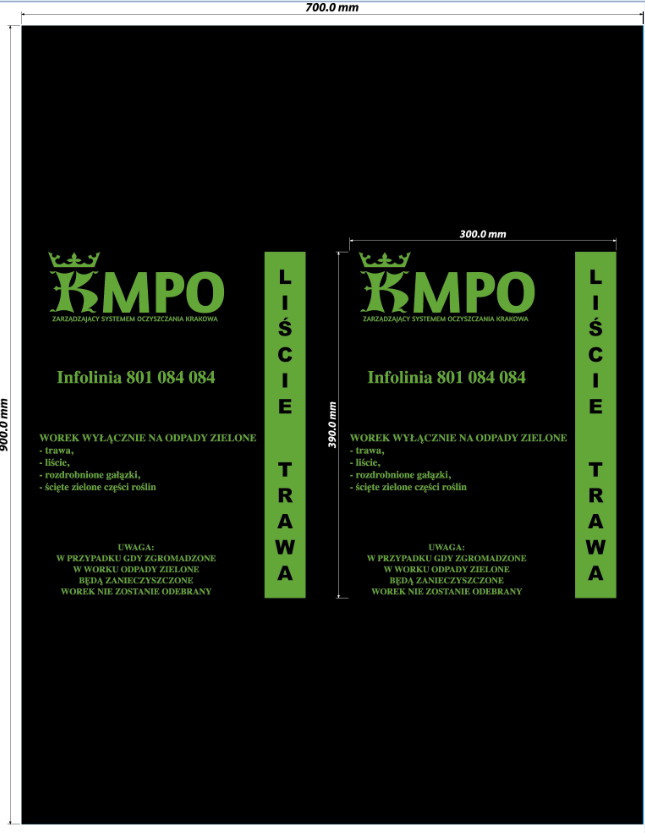 zał. nr 2a do SIWZ………………………..								   (pieczęć Wykonawcy)Oświadczenie wykonawcyskładane na podstawie art. 25a ust. 1 ustawy z dnia 29 stycznia 2004 r.  Prawo zamówień publicznych (dalej jako: ustawa Pzp), DOTYCZĄCE SPEŁNIANIA WARUNKÓW UDZIAŁU W POSTĘPOWANIU 
Na potrzeby postępowania o udzielenie zamówienia publicznego pn. „ Odbiór i transport odpadów zielonych gromadzonych w workach z nieruchomości o charakterze publicznym zlokalizowanych na terenie Gminy Miejskiej Kraków, z podziałem na 3 zadania” (sygn. sprawy TZ/TT/23/2020) prowadzonego przez Miejskie Przedsiębiorstwo Oczyszczania Sp. z o. o. w Krakowie, oświadczam, co następuje:Posiadam uprawnienia do prowadzenia działalności, tj. jestem wpisany jako transportujący odpady o kodzie 20 02 01 do rejestru podmiotów wprowadzających produkty, produkty w opakowaniach i gospodarujących odpadami prowadzonego przez marszałka województwa na podstawie art. 49 ust. 1 ustawy o odpadach z dnia 14 grudnia 2012 r. (Dz.U. z 2019 r., poz. 701 ze zm.)....................................................................				     ……………………………………….(Miejscowość, data)							 (Podpis i pieczęć imiennaupoważnionego przedstawiciela Wykonawcy)Zał. nr 2b do SIWZ………………………..								   (pieczęć Wykonawcy)Oświadczenie Wykonawcy składane na podstawie art. 25a ust. 1 ustawy z dnia 29 stycznia 2004 r.  Prawo zamówień publicznych (dalej jako: ustawa Pzp), DOTYCZĄCE SPEŁNIANIA WARUNKÓW UDZIAŁU W POSTĘPOWANIU 
Na potrzeby postępowania o udzielenie zamówienia publicznego pn. „Odbiór i transport odpadów zielonych gromadzonych w workach z nieruchomości o charakterze publicznym zlokalizowanych na terenie Gminy Miejskiej Kraków, z podziałem na 3 zadania” (sygn. sprawy TZ/TT/23/2020)  prowadzonego przez Miejskie Przedsiębiorstwo Oczyszczania Sp. z o. o. w Krakowie, oświadczam, iż:spełniam warunki udziału w postępowaniu określone przez zamawiającego w pkt. 6.2 SIWZ. Na potwierdzenie dołączamy niniejszy wykaz usług wykonanych w ciągu ostatnich trzech lat przed upływem terminu składania ofert, a jeżeli okres prowadzenia działalności jest krótszy – w tym okresie.spełniam warunki udziału w postępowaniu określone przez zamawiającego w pkt. 6.3 SIWZ tj. dysponuje odpowiednim potencjałem technicznym, o którym mowa w pkt 6.3 SIWZ. Na potwierdzenie dołączamy niniejszy wykaz narzędzi, wyposażenia zakładu i urządzeń technicznych dostępnych Wykonawcy usług w celu wykonania zamówienia wraz z informacją o podstawie dysponowania tymi zasobami....................................................................				……………………………………….         (Miejscowość, data)						        (Podpis i pieczęć imienna  upoważnionego przedstawiciela Wykonawcy)INFORMACJA W ZWIĄZKU Z POLEGANIEM NA ZASOBACH INNYCH PODMIOTÓW: Oświadczam, że w celu wykazania spełniania warunków udziału w postępowaniu, określonych przez zamawiającego w pkt 6 SIWZ, polegam na zasobach następującego/ych podmiotu/ów: ……………………………………………………………………………………………………………………….., w następującym zakresie: ………………………………………………………………..………………………… ………………………………………………….……………………………………………………………………... (wskazać podmiot i określić odpowiedni zakres dla wskazanego podmiotu)....................................................................				………………………………………………….         (Miejscowość, data)							(Podpis i pieczęć imienna upoważnionego przedstawiciela Wykonawcy)OŚWIADCZENIE DOTYCZĄCE PODANYCH INFORMACJI:Oświadczam, że wszystkie informacje podane w powyższych oświadczeniach są aktualne i zgodne z prawdą oraz zostały przedstawione z pełną świadomością konsekwencji wprowadzenia zamawiającego w błąd przy przedstawianiu informacji....................................................................				………………………………………………….         (Miejscowość, data)							  (Podpis i pieczęć imienna upoważnionego przedstawiciela Wykonawcy)* Jeżeli „nie dotyczy” Wykonawca winien wpisać „nie dotyczy” i złożyć podpisZał. nr 2c do SIWZ…………………..…………..								   (pieczęć Wykonawcy)Oświadczenie wykonawcy składane na podstawie art. 25a ust. 1 ustawy z dnia 29 stycznia 2004 r.  Prawo zamówień publicznych (dalej jako: ustawa Pzp), DOTYCZĄCE SPEŁNIANIA WARUNKÓW UDZIAŁU W POSTĘPOWANIU 
Na potrzeby postępowania o udzielenie zamówienia publicznego pn. „Odbiór i transport odpadów zielonych gromadzonych w workach z nieruchomości o charakterze publicznym zlokalizowanych na terenie Gminy Miejskiej Kraków, z podziałem na 3 zadania” (sygn. sprawy TZ/TT/23/2020)  prowadzonego przez Miejskie Przedsiębiorstwo Oczyszczania 
Sp. z o. o. w Krakowie, oświadczam, co następuje:Oświadczam, że spełniam warunki udziału w postępowaniu określone przez Zamawiającego w 
pkt. 6.4 SIWZ tj.: posiadam ubezpieczenie od odpowiedzialności cywilnej w zakresie prowadzonej działalności związanej z przedmiotem zamówienia w wysokości nie niższej niż 1 000 000 zł.…….................……......................					      …...............................................................          (Miejscowość, data)						    	    (Podpis i pieczęć imienna  upoważnionego przedstawiciela Wykonawcy)Zał. nr 2d do SIWZ………………..……………………(pieczęć Wykonawcy)Oświadczenie Wykonawcy składane na podstawie art. 25a ust. 1 ustawy z dnia 29 stycznia 2004 r.  Prawo zamówień publicznych (dalej jako: ustawa Pzp), DOTYCZĄCE PRZESŁANEK WYKLUCZENIA Z POSTĘPOWANIANa potrzeby postępowania o udzielenie zamówienia publicznego pn. „Odbiór i transport odpadów zielonych gromadzonych w workach z nieruchomości o charakterze publicznym zlokalizowanych na terenie Gminy Miejskiej Kraków, z podziałem na 3 zadania” (sygn. sprawy TZ/TT/23/2020), prowadzonego przez Miejskie Przedsiębiorstwo Oczyszczania 
Sp. z o. o. w Krakowie, oświadczam, co następuje:OŚWIADCZENIA DOTYCZĄCE WYKONAWCY:Oświadczam, że nie podlegam wykluczeniu z postępowania na podstawie art. 24 ust 1 pkt 13-23 ustawy Pzp.Oświadczam, że nie podlegam wykluczeniu z postępowania na podstawie art. 24 ust. 5 pkt. 1, 2 i 8 ustawy Pzp....................................................................				………………………………………………….         (Miejscowość, data)							  (Podpis i pieczęć imienna upoważnionego przedstawiciela Wykonawcy)Oświadczam, że zachodzą w stosunku do mnie podstawy wykluczenia z postępowania na podstawie art. …………. ustawy Pzp (podać mającą zastosowanie podstawę wykluczenia spośród wymienionych w art. 24 ust. 1 pkt 13-14, 16-20 lub art. 24 ust. 5 ustawy Pzp). Jednocześnie oświadczam, że w związku z ww. okolicznością, na podstawie art. 24 ust. 8 ustawy Pzp podjąłem następujące środki naprawcze*: …………………………………………………………….……………………………………………………….…...…………………………………………………………….………………..…………………………..………………...................................................................				………………………………………………….         (Miejscowość, data)							(Podpis i pieczęć imienna upoważnionego przedstawiciela Wykonawcy)OŚWIADCZENIE DOTYCZĄCE PODMIOTU, NA KTÓREGO ZASOBY POWOŁUJE SIĘ WYKONAWCA*:Oświadczam, że następujący/e podmiot/y, na którego/ych zasoby powołuję się w niniejszym postępowaniu, tj.: ………………………………………………………………………………………………………………………….……………………………………………………………………………………………………………..….……..… (podać pełną nazwę/firmę, adres, a także w zależności od podmiotu: NIP/PESEL, KRS/CEiDG)nie podlega/ją wykluczeniu z postępowania o udzielenie zamówienia art. 24 ust 1 pkt 13-23 oraz art. 24 ust. 5 pkt. 1,2 i 8 ustawy Pzp....................................................................				………………………………………………….         (Miejscowość, data)							(Podpis i pieczęć imienna upoważnionego przedstawiciela Wykonawcy) [UWAGA: zastosować tylko wtedy, gdy zamawiający przewidział możliwość, o której mowa w art. 25a ust. 5 pkt 2 ustawy Pzp]OŚWIADCZENIE DOTYCZĄCE PODWYKONAWCY NIEBĘDĄCEGO PODMIOTEM, NA KTÓREGO ZASOBY POWOŁUJE SIĘ WYKONAWCA*:Oświadczam, że następujący/e podmiot/y, będący/e podwykonawcą/ami: ……………………………………………………………………..….…… (podać pełną nazwę/firmę, adres, a także w zależności od podmiotu: NIP/PESEL, KRS/CEiDG), nie podlega/ą wykluczeniu z postępowania o udzielenie zamówienia na podstawie  art. 24 ust 1 pkt 13-23 oraz art. 24 ust. 5 pkt. 1 i 8 ustawy Pzp....................................................................				………………………………………………….         (Miejscowość, data)							(Podpis i pieczęć imienna upoważnionego przedstawiciela Wykonawcy)OŚWIADCZENIE DOTYCZĄCE PODANYCH INFORMACJI:Oświadczam, że wszystkie informacje podane w powyższych oświadczeniach są aktualne i zgodne z prawdą oraz zostały przedstawione z pełną świadomością konsekwencji wprowadzenia zamawiającego w błąd przy przedstawianiu informacji....................................................................				………………………………………………….         (Miejscowość, data)							(Podpis i pieczęć imienna upoważnionego przedstawiciela Wykonawcy)* Jeżeli „nie dotyczy” Wykonawca winien wpisać „nie dotyczy” i złożyć podpisZał. nr 2e do SIWZ………………..……………………(pieczęć Wykonawcy)Oświadczenie Wykonawcyo braku przynależności do grupy kapitałowej, o której mowa w art. 24 ust. 1 pkt. 23 ustawy Prawo zamówień publicznych z dnia 29 stycznia 2004 r. (tj. Dz. U. z 2019, poz. 1843 ze zm.)Składając ofertę w przetargu nieograniczonym na „Odbiór i transport odpadów zielonych gromadzonych w workach z nieruchomości o charakterze publicznym zlokalizowanych na terenie Gminy Miejskiej Kraków, z podziałem na 3 zadania” (sygn. sprawy TZ/TT/23/2020) oświadczam(y), że należymy*/nie należymy* do tej samej grupy kapitałowej z innymi Wykonawcami, którzy w niniejszym postępowaniu złożyli odrębne oferty.* Niepotrzebne skreślić................................................................... 					……………………………………………         (Miejscowość, data)								(Podpis i pieczęć imiennaupoważnionego przedstawiciela Wykonawcy)UWAGA!!!Wykonawca składa niniejsze oświadczenie po otwarciu ofert przetargowych zał. nr 3 do SIWZ(Projekt umowy)UMOWA Nr TZ/…/…/2020o udzielnie zamówienia publicznego na usługęzawarta w dniu ………….. r. w Krakowie, zwana dalej „Umową” pomiędzy:Miejskim Przedsiębiorstwem Oczyszczania Spółka z o.o. z siedzibą w Krakowie przy ul. Nowohuckiej 1, 
31-580 Kraków, wpisaną do Rejestru Przedsiębiorców w Krajowym Rejestrze Sądowym przez Sąd Rejonowy dla Krakowa – Śródmieścia w Krakowie Wydział XI Gospodarczy - Krajowego Rejestru Sądowego, pod numerem 
KRS 0000189262, o kapitale zakładowym w wysokości 50 481 500,00 zł, NIP 675 - 000 - 65 - 47, zwaną w dalszej treści Umowy „Zamawiającym”, reprezentowanym przez:1. ..................................................................................................................................................................................... 2. ..................................................................................................................................................................................... a ............................................................................................................................................................................ prowadzącym(ą) działalność na podstawie wpisu / wpisanym(ą) do .............................................................................. zwanym(ą) w dalszej treści Umowy  „Wykonawcą”, reprezentowanym(ą) przez: 1. .....................................................................................................................................................................................2. .....................................................................................................................................................................................zwanych w dalszej treści Umowy „Stronami”Umowa została zawarta w wyniku przeprowadzenia przez Zamawiającego postępowania o udzielenie zamówienia publicznego w oparciu o ustawę z dnia 29 stycznia 2004 r. Prawo zamówień publicznych 
(tj. Dz. U. z 2019, poz. 1843 ze zm.) w trybie przetargu nieograniczonego o wartości szacunkowej nieprzekraczającej wyrażonej w złotych równowartości kwoty 214 000 euro – zadania nr 2 lub zadania nr 3 lub zadania nr 4. § 1Przedmiot umowyZamawiający zleca a Wykonawca przyjmuje do realizacji świadczenie usług odbioru i transportu odpadów zielonych gromadzonych w workach z nieruchomości o charakterze publicznym zlokalizowanych na terenie Gminy Miejskiej Kraków na terenie dzielnic ….., zwanych „Usługami” lub „Przedmiotem umowy” na zasadach określonych w treści:Opis przedmiotu zamówienia							zał. nr 1 a) do Umowy,Harmonogram odbioru odpadów zielonych gromadzonych w workach z nieruchomości o charakterze publicznym zlokalizowanych na terenie Gminy Miejskiej Kraków zwany w dalszej treści „Harmonogramem” 								zał. nr 1 b) do Umowy,Wzór nadruku na worki do gromadzenia odpadów zielonych			zał. nr 1 c) do Umowy.które to załączniki stanowią odpowiednio zał. nr 1 a) – 1 c) do specyfikacji istotnych warunków zamówienia. Wykonawca zobowiązuje się do wykonania Przedmiotu umowy zgodnie z jej postanowieniami, obowiązującymi w tym zakresie przepisami i normami prawa krajowego oraz lokalnego, aktualnym poziomem wiedzy technicznej, przy dołożeniu należytej staranności. Wykonawca jest zobowiązany do transportowania odebranych odpadów zielonych do kompostowni zlokalizowanej w Krakowie przy ul. Krzemienieckiej 40.Wykonawca zobowiązany jest posiadać przez cały okres realizacji Przedmiotu umowy ubezpieczenie odpowiedzialności cywilnej na jedno, jak i na wszystkie zdarzenia z tytułu prowadzonej działalności z sumą ubezpieczenia w kwocie co najmniej 1 000 000 zł.§ 2Termin realizacji Przedmiotu umowyStrony ustalają termin realizacji Umowy: od daty podpisania Umowy do 28. 02. 2021 r. W przypadku pojawienia się prawnej możliwości zawarcia umowy w postępowaniu o udzielenie zamówienia publicznego na Odbiór i transport odpadów zielonych gromadzonych w workach z nieruchomości o charakterze publicznym zlokalizowanych na terenie gminy miejskiej Kraków w roku 2021 Zamawiający zastrzega sobie prawo natychmiastowego wypowiedzenia Umowy a Wykonawca zrzeka się wszelkich roszczeń z tytułu rozwiązania niniejszej Umowy w terminie wcześniejszym. Zamawiający przekaże Wykonawcy w dniu podpisania Umowy aktualny Harmonogram stanowiący zał. nr 1b do Umowy. Wykonawca zobowiązany jest świadczyć Usługi zgodnie z Harmonogramem, z zastrzeżeniem postanowień zawartych w zał. nr 1 a) do Umowy. Wykonawca zobowiązany jest także świadczyć Usługi w terminach innych niż wynika to z Harmonogramu, o którym mowa w ust. 2, w zakresie dotyczącym interwencyjnych zgłoszeń Zamawiającego. Zamawiający zastrzega sobie także możliwość, w okresach wzmożonego powstawania odpadów, np. w okresach świątecznych lub innych nieprzewidzianych przypadkach, do zlecania dodatkowego odbioru odpadów w terminach nieuwzględnionych w Harmonogramie. Takie zlecenie może zostać złożone telefoniczne, faxem, lub mailem. Zlecenie Wykonawca zobowiązany jest zrealizować do 48 godzin od chwili otrzymania zgłoszenia – również w soboty.§ 3Realizacja Przedmiotu umowyWykonawca zobowiązuje się realizować Przedmiotu umowy wyłącznie jednostkami sprzętowymi spełniającymi wymagania określone w treści specyfikacji istotnych warunków zamówienia i zgłoszonych Zamawiającemu. Zamawiający dopuszcza, aby Wykonawcy w sytuacji zaistnienia awarii jednostek sprzętowych, o których mowa w ust. 1, świadczył Usługi innymi pojazdami spełniającymi wymagania określone w treści specyfikacji istotnych warunków zamówienia oraz wyposażonymi w urządzenia GPS. Świadczenie Usług pojazdami, o których mowa w zdaniu poprzednim, może nastąpić tylko i wyłącznie po uzyskaniu zgody Zamawiającego w tym zakresie.Wykonawca zobowiązany jest na każde żądanie Zamawiającego do przedłożenia raportów GPS pojazdów, którymi Wykonawcy świadczący Usługę. Zamawiający każdorazowo wyszczególni czasookres za który Wykonawca zobowiązany jest sporządzić ww. raport oraz jednostki sprzętowe, których winien on dotyczyć.Zamawiający zastrzega sobie prawo weryfikacji poprawności świadczenia przez Wykonawcę Przedmiotu umowy zarówno pod względem przestrzegania określonych terminów jak i jakości świadczenia Usług. Zamawiający będzie dokumentował wszelkie nieprawidłowości dotyczące realizacji Przedmiotu umowy dowolną metodą, w tym także bez wiedzy Wykonawcy, w szczególności poprzez:analizę raportów GPS sporządzonych przez Zamawiającego lub sporządzonych przez Wykonawcę na żądanie Zamawiającego, zgodnie z postanowieniami ust. 2;bezpośrednią kontrolę Usług świadczonych przez Wykonawcę, której dokonywać będzie przedstawiciel Zamawiającego;rozpatrywanie przez Zamawiającego reklamacji i interwencji zgłoszonych  przez mieszkańców Gminy Miejskiej Kraków zgłoszonych telefonicznych, za pośrednictwem poczty elektronicznej, tradycyjnej lub osobistych wizyt w siedzibie Zamawiającego.W przypadku stwierdzenia podczas kontroli, o której mowa w ust. 4 lit. b), zaistnienia wad, uchybień bądź jakichkolwiek innych zaniedbań związanych z realizacją Przedmiotu umowy Zamawiający sporządza protokół, który przedkładany jest niezwłocznie Wykonawcy. Protokół taki wraz z dokumentacją fotograficzną jest podstawą do nałożenia przez Zamawiającego kary umownej, o której mowa w § 5 Umowy. W razie stwierdzenia w trakcie kontroli, o której mowa w ust. 5 zaistnienia wad, uchybień bądź jakichkolwiek innych zaniedbań związanych z realizacją Przedmiotu umowy Zamawiający wezwie Wykonawcę do ich usunięcia w wyznaczonym terminie. W przypadku niewywiązania się przez Wykonawcę, w wyznaczonym przez Zamawiającego terminie, z obowiązku usunięcia nieprawidłowości, o którym mowa w zdaniu poprzednim, Zamawiającemu przysługuje prawo zlecenia realizacji tych Usług podmiotowi trzeciemu i obciążenia kosztami za ich realizacje Wykonawcę. Świadczenie przez Wykonawcę Usług jakąkolwiek jednostką sprzętową niewyposażoną w urządzenie GPS, niezgłoszoną Zamawiającemu lub niezaakceptowaną przez Zamawiającego zgodnie z postanowieniami Umowy uprawnia Zamawiającego do niewypłacenia Wykonawcy wynagrodzenia z tytułu świadczenia usług tym pojazdem. § 4Wynagrodzenie i rozliczenie pracStrony ustalają, że Zamawiający zapłaci Wykonawcy za świadczenie Usług wynagrodzenie ustalone na podstawie ilości rzeczywiście odebranych i przetransportowanych do instalacji, o której mowa § 1 ust. 3, odpadów zielonych oraz ceny jednostkowej, o której mowa w ust. 2. Łączna wartość wynagrodzenia Wykonawcy z tytułu wykonania Przedmiotu umowy dla przewidywanej ilości odebranych oraz przetransportowanych odpadów zielonych nie może przekroczyć kwoty ……………………. złotych brutto (słownie złotych: ………………………………………………………………………………..………………).Wykonawca otrzyma wynagrodzenie za każdą 1 tonę odebranych oraz przetransportowanych odpadów zielonych do instalacji, o której mowa w § 1 pkt. 3 Umowy, w kwocie:NETTO:	…………...… zł (słownie: ………………………………………………...…………………………)VAT:	…………….… % tj. …………..….. zł Brutto:	……………… zł (słownie: ………………………………………………………………………..…)Rozliczenia z tytułu zrealizowanych w danym miesiącu przez Wykonawcę Usług, prowadzone będą w okresach miesięcznych. Strony Umowy (przedstawiciele Stron, o których mowa w § 6 Umowy) nie później niż do 5 – tego dnia kolejnego miesiąca sporządzają pisemny protokół odbioru wykonanych Usług. Podstawą do wystawienia przez Wykonawcę faktury jest podpisany przez Strony bez zastrzeżeń protokół, o którym mowa w zdaniu poprzednim. Integralną częścią protokołu, o którym mowa w ust. 3, są dokumenty wagowe z instalacji, o której mowa w § 1 ust. 3. Brak dokumentu wagowego na jakąkolwiek ilość odpadów zielonych stanowiących Przedmiot umowy,  upoważnia Zamawiającego do odmowy podpisania protokołu o którym mowa w ust. 3, a tym samym do odmowy dokonania jakiejkolwiek płatności z tytułu zrealizowania w danym miesiącu Usług.Wynagrodzenie będzie przekazywane na rachunek bankowy Wykonawcy, wskazany w treści dostarczonej Zamawiającemu faktury, jeden raz w miesiącu w terminie do 30 dni od dnia otrzymania przez Zamawiającego prawidłowo wystawionej faktury.  Datą zapłaty faktury będzie data obciążenia rachunku bankowego Zamawiającego poleceniem przelewu na rzecz Wykonawcy. W przypadku przedstawienia przez Wykonawcę nieprawidłowej faktury, Zamawiający ma prawo odmówić jej przyjęcia. Zamawiający nie wyraża zgody na zmianę wierzyciela na osobę trzecią w zakresie Umowy, za wyjątkiem cesji wierzytelności na rzecz banku, w którym Wykonawca zaciągnie kredyt. Zmiana wierzyciela w tym przypadku powinna zostać poprzedzona pisemną zgodą Zamawiającego.Zamawiający oświadcza, że jest czynnym podatnikiem podatku od towarów i usług (VAT) i posiada status dużego przedsiębiorcy w rozumieniu art. 4 pkt 6 ustawy z dnia 8 marca 2013 r. o przeciwdziałaniu nadmiernym opóźnieniom w transakcjach handlowych (Dz.U. z 2019 poz. 118) oraz Załącznika I do rozporządzenia Komisji (UE) nr 651/2014 z dnia 17 czerwca 2014 r. uznającego niektóre rodzaje pomocy za zgodne z rynkiem wewnętrznym w zastosowaniu art. 107 i 108 r. Traktatu (Dz. Urz. UE L 187 z 26.06.2014, str. 1, z późn. zm.).Wykonawca oświadcza, że jest zarejestrowanym i czynnym podatnikiem podatku od towarów i usług (VAT).
NIP Wykonawcy:		........................................................,
NIP Zamawiającego:	675 - 000 - 65 – 47.§ 5Kary umowneZamawiający:za każdy stwierdzony przypadek (jedną lokalizację) nieodebrania przez Wykonawcę odpadów zielonych z nieruchomości o charakterze publicznym w terminie wskazanym w Harmonogramie (lub zleceniu Zamawiającego) może naliczyć Wykonawcy karę umowną w wysokości 50 zł brutto - za każdy dzień opóźnienia w stosunku do terminu wynikającego z Harmonogramu lub ww. zlecenia.za każdy stwierdzony przypadek (jedną lokalizację) opóźnienia w realizacji przez Wykonawcę zgłoszenia interwencyjnego związanego z brakiem odbioru w terminie wynikającym z Harmonogramu może naliczyć Wykonawcy karę umowną w wysokości 100 zł brutto - za każdy następny dzień opóźnienia w stosunku do terminu wynikającego z Harmonogramu lub ww. zgłoszenia interwencyjnego.za każdy stwierdzony przypadek zmieszania przez Wykonawcę odebranych odpadów zielonych z innymi odpadami naliczy Wykonawcy karę umowną w wysokości 2 000 zł brutto.za każdy stwierdzony przypadek braku możliwości nawiązania kontaktu telefonicznego z upoważnionym pracownikiem Wykonawcy, o którym mowa w § 6 pkt. 1 Umowy, naliczy Wykonawcy karę umowną w wysokości 1 000 zł. Podstawą nałożenia kary, o której mowa w zdaniu poprzednim jest notatka służbowa sporządzona przez przedstawiciela Zamawiającego zawierająca opis i czas podjętej próba nawiązania łączności i zatwierdzona przez przedstawiciela Zamawiającego i Wykonawcy. za niedostarczenie Zamawiającemu dokumentów (dokumentacja fotograficzna i wydruk GPS) potwierdzających realizację powtórnego zgłoszenia interwencyjnego (dot. jednego terminu wynikającego z Harmonogramu w jednej lokalizacji) naliczy karę umowną w wysokości 100 zł brutto - za każdy stwierdzony przypadek.za świadczenie usług pojazdem wyposażonym w system GPS lecz który to system nie umożliwia trwałego zapisywania lub przechowywania lub odczytywanie danych co najmniej o położeniu pojazdu i miejscach postojów naliczy karę umowną w wysokości 1 000 zł brutto za każdy dzień świadczenia Usługi takim pojazdem. za nieprzestrzeganie przez Wykonawcę obowiązku realizacji Przedmiotu umowy przez osoby zatrudnione na podstawie umowy o pracę w charakterze kierowcy pojazdu oraz jako obsady tych pojazdów, naliczy karę umowną w wysokości 50 zł brutto za każdy rozpoczęty dzień realizacji Przedmiotu umowy przez każdą jedną ww. osobę ;za każdy stwierdzony przypadek świadczenia przez Wykonawcę Usług pojazdami, o których mowa w § 3 ust. 1 i 2 równocześnie z innymi usługami świadczonymi przez Wykonawcę na rzecz Zamawiającego lub też na rzecz innych podmiotów, naliczy karę umowna w wysokości 1 000 zł. Zamawiającemu przysługuje prawo wypowiedzenia Umowy ze skutkiem natychmiastowym w przypadku rażącego niewykonania lub niewłaściwego wykonania przez Wykonawcę Przedmiotu umowy, przez co Strony Umowy rozumieją:niepodjęcie przez Wykonawcę realizacji Przedmiotu umowy w terminie 3 dni od daty podpisania Umowy, z zastrzeżeniem zmian określonych w § 8 ust. 2a) i ust. 2b),zaprzestanie świadczenia Usług przez kolejne trzy dni wynikające z Harmonogramu,niewykazania przez Wykonawcę, w terminie 14 dni od daty podpisania Umowy, dysponowaniem zapleczem biurowo – dyspozytorskim zlokalizowanym w granicach Miasta Krakowa spełniającego wymagania, o których mowa w zał. nr 1 a) do Umowy;niewykazania przez Wykonawcę w dniu rozpoczęcia realizacji Przedmiotu umowy, dysponowaniem jednostkami sprzętowymi w ilości określonych w treści specyfikacji istotnych warunków zamówienia oraz niniejszej Umowie które to jednostki sprzętowe spełniać będą bezwzględnie wszystkie wymagania i parametry tak określone;nałożenie przez Zamawiającego na Wykonawcę w okresie 30 dni kalendarzowych trzech kar umownych.Z tytułu wypowiedzenia Umowy przez którąkolwiek ze Stron z przyczyn leżących po stronie Wykonawcy, naliczona zostanie Wykonawcy kara umowna w wysokości 20 % wynagrodzenia, o którym mowa § 4 ust. 1 Umowy.Wykonawca wyraża zgodę na potrącanie kar z należnego Wykonawcy wynagrodzenia. Postanowienia ust. 1 i ust. 2 nie wyłączają prawa Zamawiającego do dochodzenia od Wykonawcy odszkodowania uzupełniającego na zasadach ogólnych, jeżeli wartość powstałej szkody przekroczy wysokość zastrzeżonych kar umownych.W razie zaistnienia istotnej zmiany okoliczności powodującej, że wykonanie Umowy nie leży w interesie publicznym, czego nie można było przewidzieć w chwili zawarcia Umowy, Zamawiający może odstąpić od Umowy w terminie 30 dni od powzięcia wiadomości o tych okolicznościach. W takim wypadku Wykonawca może żądać jedynie wynagrodzenia należnego mu z tytułu wykonania części Umowy.§ 6Przedstawiciele i sposób porozumiewania się StronStrony zobowiązują się do współdziałania w celu prawidłowego wykonania Umowy. Osobą upoważnioną do reprezentowania Zamawiającego w zakresie realizacji Przedmiotu umowy będzie Pan(i) ………..........................……. tel. ……………….., fax. .................................................... .W przypadku nieobecności ww. osoby, Zamawiające przekaże Wykonawcy listę osób upoważnionych do sprawowania nadzoru nad wykonywanymi pracami.Osobą upoważnioną do reprezentowania Wykonawcy w zakresie realizacji Przedmiotu umowy będzie Pan(i) ………..........................……. tel. ……………….., fax. ............................................................... .Polecenia, wnioski, zawiadomienia oraz inne informacje dotyczące realizacji Przedmiotu umowy Strony będą przekazywały:ze strony Wykonawcy na: 				nr tel…………………………………….adres e-mail: ……………………………fax.: …………………………………….b) ze strony Zamawiającego na: 				nr tel.……………………………………adres e-mail: ……………………………fax.: …………………………………….Każda ze Stron, na żądanie drugiej, potwierdza niezwłocznie fakt ich otrzymania. § 7Zabezpieczenie należytego wykonania umowyWykonawca wniósł zabezpieczenie należytego wykonania Umowy w wysokości 5 % ceny oferty, tj. w wysokości …………… złotych brutto (słownie złotych……………………..) w formie …………………… . Kopia dowodu wniesienia zabezpieczenia należytego wykonania umowy stanowi zał. nr 4 do Umowy. Zwolnienie zabezpieczenia należytego wykonania Umowy nastąpi w terminie 30 dni od dnia zakończenia realizacji Umowy i uznania jej przez Zamawiającego za należycie wykonaną.§ 8Zmiana umowyUmowa wchodzi w życie z dniem jej podpisania przez obie Strony.Nie są dopuszczalne istotne zmiany postanowień Umowy oraz wprowadzanie nowych postanowień do Umowy za wyjątkiem zmian dotyczących:terminu zakończenia realizacji Przedmiotu umowy na zasadach określonych w § 2 ust. 1 Umowy; modyfikacji treści Harmonogramu w przypadku gdy konieczność wprowadzenia takich zmian zostanie podyktowana względami organizacyjnymi systemu obejmującego odbiór i transport odpadów zielonych gromadzonych w workach z nieruchomości o charakterze publicznym zlokalizowanych na terenie Gminy Miejskiej Kraków;zmniejszenia zakresu usług objętych Przedmiotem umowy (do 40 % maksymalnej, przewidzianej ilości ton odpadów zielonych) w sytuacji braku konieczności odbierania z terenu nieruchomości o charakterze publicznym zlokalizowanych na terenie Gminy Miejskiej Kraków, odpadów zielonych bez przysługiwania jakichkolwiek roszczeń z tego tytułu Wykonawcy, na co Wykonawca wyraża zgodę. W takim wypadku Wykonawca może żądać jedynie wynagrodzenia należnego mu z tytułu realizacji wykonanej przez siebie części Umowy.Zmiana Umowy, o której mowa w ust. 2a), b), c) i d) nie wymaga sporządzenia aneksu.§ 9Postanowienia końcoweW sprawach nie uregulowanych Umową mają zastosowanie przepisy Kodeksu Cywilnego, ustawy Prawo zamówień publicznych oraz inne obowiązujące przepisy prawa.Spory powstałe na tle realizacji Umowy będą rozstrzygane przez sąd powszechny właściwy dla siedziby Zamawiającego.Oferta przetargowa Wykonawcy oraz specyfikacja istotnych warunków zamówienia stanowią integralna część Umowy.Umowę sporządzono w czterech jednobrzmiących egzemplarzach, z których trzy otrzymuje Zamawiający, a jeden egzemplarz Wykonawca.Zamawiający:									Wykonawca:Załączniki:Opis przedmiotu zamówienia		zał. nr 1 a),Harmonogram odbioru odpadów zielonych gromadzonych w workach z nieruchomości o charakterze publicznym zlokalizowanych na terenie Gminy Miejskiej Kraków, z podziałem na 3 zadania	zał. nr 1 b),Wzór nadruku na worki do gromadzenia odpadów zielonych	zał. nr 1 c),Formularz kalkulacji ceny oferty Wykonawcy	zał. nr 2,Dowód wniesienia zabezpieczenia należytego wykonania zamówienia 	zał. nr 3,Polisa odpowiedzialności cywilnej na jedno, jak i na wszystkie zdarzenia z tytułu prowadzonej działalności z sumą ubezpieczenia w kwocie co najmniej 1 000 000 zł	zał. nr 4.Informacje i oświadczenia w zakresie przetwarzania danych osobowych	zał. nr 5.zał. nr 3 a do SIWZ§ 1Informacje o przetwarzaniu danych osobowych Wykonawcy będącego osobą fizyczną lub jednoosobowym przedsiębiorcą prowadzącym działalność także w formie spółki cywilnejAdministratorem danych osobowych Wykonawcy jest Miejskie Przedsiębiorstwo Oczyszczania Spółka z o.o. z siedzibą ul. Nowohucka 1; 31-580 Kraków.Osobą kontaktową we wszelkich sprawach dotyczących ochrony danych osobowych u Administratora jest Inspektor Ochrony Danych dostępny pod adresem: iod@mpo.krakow.pl.Podane dane osobowe będą przetwarzane przez Zamawiającego:w celu podjęcia działań przed zawarciem umowy oraz w celu realizacji umowy;w celu wypełnienia obowiązków prawnych ciążących na administratorze w zakresie rozliczania zawartych umów oraz prowadzenia ksiąg rachunkowych, a także archiwizacji dokumentacji podatkowej;w pozostałych celach związanych z prowadzoną działalnością gospodarczą, w tym w celu realizacji prawnie uzasadnionych interesów związanych z ewentualną koniecznością dochodzenia roszczeń z tytułu zawarcia niniejszej Umowy;na podstawie zgody – w celach wskazanych w treści zgody.W ramach prowadzonej działalności związanej z realizacją zawieranych umów Zamawiający może przekazywać dane osobowe następującym kategoriom odbiorców:podmiotom współpracującym na podstawie umów powierzenia przetwarzania danych, w tym kancelariom prawnym, firmom windykacyjnym i zarządzającym wierzytelnościami, podwykonawcom świadczonych usług, dostawcom usług teleinformatycznych, sprzętu technicznego, firmom kurierskim;spółce z grupy kapitałowej – MPGO Sp z o.o. jedynie dla administracyjnych celów wewnętrznych;operatorom pocztowym, bankom i instytucjom finansowym w ramach realizacji płatności bezgotówkowych;organom i podmiotom publicznym na podstawie przepisów prawa, poza prowadzonymi skonkretyzowanymi postępowaniami.Dane osobowe Wykonawcy będą przechowywane przez okres trwania umowy, a w przypadku wyrażenia zgody na przetwarzanie danych osobowych, do czasu jej cofnięcia, natomiast po zakończeniu umowy przez okres związany z przedawnieniem roszczeń wynikających z zawartej umowy, jak również przewidziany przepisami prawa w odniesieniu do archiwizacji dokumentacji.Wykonawca, z ograniczeniami wskazanymi w Rozporządzeniu Parlamentu Europejskiego i Rady (UE) 2016/679 z dnia 27 kwietnia 2016 r. w sprawie ochrony osób fizycznych w związku z przetwarzaniem danych osobowych i w sprawie swobodnego przepływu takich danych oraz uchylenia dyrektywy 95/46/WE (Dz. Urz. UE L 119 z 04.05.2016), zwanym dalej RODO, ma prawo dostępu do treści podanych przez siebie danych oraz prawo ich sprostowania, usunięcia, ograniczenia przetwarzania, prawo do przenoszenia danych, wniesienia sprzeciwu wobec przetwarzania danych, jak również prawo wniesienia skargi do Prezesa Urzędu Ochrony Danych Osobowych.Podanie danych osobowych stanowi wymóg przepisów prawa celem zawarcia umowy sprzedaży i jest konieczne do jej prawidłowej realizacji, natomiast w przypadku zgody jest dobrowolne i wpływa na efektywność i prawidłowość jej wykonywania. Brak podania danych osobowych uniemożliwi zawarcie umowy oraz jej wykonanie.  § 2.Informacje o przetwarzaniu danych w przypadku przekazywania danych osobowych reprezentantów, przedstawicieli, pracowników lub podwykonawców WykonawcyWykonawca oświadcza, iż wypełnił lub wypełni obowiązki informacyjne przewidziane w art. 13 i 14 RODO wobec osób fizycznych, od których dane osobowe bezpośrednio lub pośrednio pozyskał w celu realizacji niniejszej Umowy i które przekazał Zamawiającemu.Zamawiający oświadcza, iż wypełnił lub wypełni obowiązki informacyjne przewidziane w art. 13 i 14 RODO wobec osób fizycznych, od których dane osobowe bezpośrednio lub pośrednio pozyskał w celu realizacji niniejszej Umowy i które przekazało Wykonawcy.Wykonawca zobowiązuje się wypełnić obowiązki informacyjne przewidziane w art. 14 RODO, spoczywające na Zamawiającym, wobec osób fizycznych, których dane osobowe zostały lub zostaną przez niego udostępnione Zamawiającemu, w celu zawarcia i realizacji niniejszej Umowy.Zamawiający wskazuje na niezbędne elementy obowiązku informacyjnego celem przekazania ich treści przez Wykonawcę osobom, których dane osobowe zostały lub zostaną udostępnione Zamawiającemu w związku z realizacją niniejszej Umowy, zgodnie z art. 14 ust. 1 i 2 RODO, przy uwzględnieniu art. 14 ust. 5 pkt a) RODO:Administratorem danych osobowych reprezentantów, przedstawicieli, pracowników, współpracowników, podwykonawców Wykonawcy oraz ich pracowników i współpracowników jest Miejskie Przedsiębiorstwo Oczyszczania Spółka z o.o. z siedzibą ul. Nowohucka 1; 31-580 Kraków.Osobą kontaktową we wszelkich sprawach dotyczących ochrony danych osobowych u Zamawiającego jest Inspektor Ochrony Danych dostępny pod adresem: iod@mpo.krakow.pl.Udostępnione Zamawiającemu dane będą przetwarzane w celach kontaktowych, w tym związanych z wykonaniem umowy zawartej pomiędzy Zamawiającym a Wykonawcą. Podstawą przetwarzania danych osobowych jest prawnie uzasadniony interes administratora danych który przekazał dane - Wykonawcy, a także prawnie uzasadniony interes Zamawiającego, któremu dane zostały udostępnione. Uzasadnionym interesem jest możliwość prawidłowej i efektywnej realizacji umowy zawartej pomiędzy tymi podmiotami. W pozostałym zakresie podstawa prawną przetwarzania danych są przepisy ustawy Prawo zamówień publicznych.Zamawiający przetwarzać będzie następujące kategorie danych osobowych: imię, nazwisko, stanowisko służbowe oraz dane kontaktowe w zakresie przekazanym przez Wykonawcę, który jest źródłem danych osobowych, jak również kategorie danych wskazane w przepisach ustawy Prawo zamówień publicznych.Dane osobowe mogą być przekazywane podmiotom współpracującym na podstawie umów powierzenia przetwarzania danych, w tym dostawcom usług teleinformatycznych i sprzętu technicznego, jak również innym spółce z grupy kapitałowej – MPGO Sp. z o.o. jedynie dla administracyjnych celów wewnętrznych.Dane osobowe będą przechowywane do czasu wypełnienia prawnie uzasadnionych interesów odnoszących się do realizacji zawartej umowy, stanowiących podstawę tego przetwarzania, dla celów archiwizacyjnych, jak również związanych z przedawnieniem ewentualnych roszczeń.Każda z osób, której dane zostały przekazane, z ograniczeniami wskazanymi w Rozporządzeniu Parlamentu Europejskiego i Rady (UE) 2016/679 z dnia 27 kwietnia 2016 r. w sprawie ochrony osób fizycznych w związku z przetwarzaniem danych osobowych i w sprawie swobodnego przepływu takich danych oraz uchylenia dyrektywy 95/46/WE (Dz. Urz. UE L 119 z 04.05.2016), ma prawo dostępu do treści podanych przez siebie danych oraz prawo ich sprostowania, usunięcia, ograniczenia przetwarzania, prawo do przenoszenia danych, wniesienia sprzeciwu wobec przetwarzania danych, jak również prawo wniesienia skargi do Prezesa Urzędu Ochrony Danych Osobowych.Podanie danych osobowych reprezentantów i przedstawicieli Wykonawcy, jego pracowników oraz pracowników jego podwykonawców stanowi wymóg przepisów prawa celem zawarcia umowy i jest konieczne do jej prawidłowej realizacji, natomiast w przypadku danych pracowników i współpracowników Wykonawcy dla celów kontaktowych jest dobrowolne i wpływa na efektywność i prawidłowość jej wykonywania. Brak podania danych osobowych uniemożliwi zawarcie umowy oraz jej wykonanie lub też prawidłową jej realizację.  Zał. nr 4 do SIWZ………………………………………	(pieczęć Wykonawcy)				   Ofertana„Odbiór i transport odpadów zielonych gromadzonych w workach z nieruchomości 
o charakterze publicznym zlokalizowanych na terenie Gminy Miejskiej Kraków, z podziałem na 3 zadania”…………………….........................................................................................................................................................(Nazwa Wykonawcy i adres)......................................................................................................................................................................................... (kod, miejscowość, województwo, powiat).........................................................................................................................................................................................(ulica, nr domu, nr lokalu).........................................................................................................................................................................................(telefon, fax, e-mail)REGON:	....................................................;		       		    	……...............................................     									 		  (Miejscowość, data)Dla:	Miejskiego Przedsiębiorstwa Oczyszczania Spółka z o.o., Kraków ul. Nowohucka 1	Po zapoznaniu się ze specyfikacją istotnych warunków zamówienia my niżej podpisani podejmujemy się niniejszym realizacji przedmiotu niniejszego zamówienia na warunkach przedłożonych przez Zamawiającego w materiałach przetargowych oraz projekcie umowy stanowiącym zał. nr 3 do SIWZ za kwotę:Zadanie nr 2:Całkowita cena usługi dla przewidywanej ilości ton odpadów zielonych (cena oferty) wynosi:BRUTTO:	……………	zł (słownie: ……………………………………………..…………………………...VAT:	……… % tj. ……………….………. zł,NETTO:	……………	zł (słownie: …………………………………………………………………………Zadanie nr 3:Całkowita cena usługi dla przewidywanej ilości ton odpadów zielonych (cena oferty) wynosi:BRUTTO:	……………	zł (słownie: ……………………………………………..…………………………...VAT:	……… % tj. ……………….………. zł,NETTO:	……………	zł (słownie: …………………………………………………………………………Zadanie nr 4:Całkowita cena usługi dla przewidywanej ilości ton odpadów zielonych (cena oferty) wynosi:BRUTTO:	……………	zł (słownie: ……………………………………………..…………………………...VAT:	……… % tj. ……………….………. zł,NETTO:	……………	zł (słownie: …………………………………………………………………………Cena ta została obliczona na podstawie formularza kalkulacji ceny oferty stanowiącej załącznik nr .….. do oferty.Oświadczamy, że pozostajemy związani ofertą przez okres 30 dni, licząc od upływu terminu składania ofert.Termin realizacji zamówienia: od daty podpisania umowy do 28.02.2020 r. - z zastrzeżeniem postanowień zawartych w projekcie umowy stanowiącym zał. nr 3 do SIWZ.Oświadczamy, że zapoznaliśmy się ze Specyfikacją Istotnych Warunków Zamówienia wraz z załącznikami z ewentualnymi modyfikacjami i wyjaśnieniami i nie wnosimy do nich zastrzeżeń oraz uzyskaliśmy informacje konieczne do rzetelnego skalkulowania ceny oferty.Oświadczamy, że akceptujemy projekt umowy stanowiący zał. nr 3 do SIWZ. Zobowiązujemy się w przypadku wyboru naszej oferty, do zawarcia umowy na określonych w ww. projekcie, w miejscu i terminie wyznaczonym przez Zamawiającego.Posiadamy doświadczoną kadrę techniczną niezbędna do wykonania przedmiotu niniejszego zamówienia. Oświadczamy, iż przedmiot niniejszego zamówienia wykonamy samodzielnie/przy udziale podwykonawców*. Realizację przedmiotu niniejszego zamówienia w następujących częściach (zakresie) zamierzamy powierzyć następującym podwykonawcom:………………………………………………………………………………………………………………………………………………………………………………………………………………………………………………………………………Oświadczamy, że następujące dokumenty stanowią tajemnicę przedsiębiorstwa w rozumieniu ustawy o zwalczaniu nieuczciwej konkurencji i nie mogą być udostępniane:…………………………………………………..............................................................................................................................................................................................................................................................Oświadczam, że wypełniłem obowiązki informacyjne przewidziane w art. 13 lub art. 14 rozporządzenie Parlamentu Europejskiego i Rady (UE) 2016/679 z dnia 27 kwietnia 2016 r. w sprawie ochrony osób fizycznych w związku z przetwarzaniem danych osobowych i w sprawie swobodnego przepływu takich danych oraz uchylenia dyrektywy 95/46/WE (ogólne rozporządzenie o ochronie danych) (Dz. Urz. UE L 119 z 04.05.2016, str. 1) wobec osób fizycznych, od których dane osobowe bezpośrednio lub pośrednio pozyskałem w celu ubiegania się o udzielenie zamówienia publicznego w niniejszym postępowaniu.W przypadku wygrania przetargu pracami kierować będzie:…………………………………………Wadium w wysokości …………… zł wniesiono w formie ………………………………………….. Osobą upoważnioną do podpisywania umowy jest Pan/Pani: ……………………………….......Oferta składa się z ............ stron kolejno ponumerowanych.Załączniki:.....................................................................................................................................................................................................................................................................      ......................................................(Podpis i pieczęć imienna upoważnionego przedstawiciela Wykonawcy)*	Niepotrzebne skreślić**	Jeżeli wykonawca zastrzegł, że określone informacje nie mogą być udostępniane, zobowiązany jest wykazać Zamawiającemu, iż zastrzeżone informacje stanowią tajemnicę przedsiębiorstwa.Zał. nr 5a do SIWZ……………………………………								(pieczęć wykonawcy)Formularz kalkulacji ceny ofertyzadanie nr 2       ………………………………………………………    (Podpis upoważnionego przedstawiciela Wykonawcy)Zał. nr 5b do SIWZ……………………………………								(pieczęć wykonawcy)Formularz kalkulacji ceny ofertyzadanie nr 3       ………………………………………………………    (Podpis upoważnionego przedstawiciela Wykonawcy)Zał. nr 5c do SIWZ……………………………………								(pieczęć wykonawcy)Formularz kalkulacji ceny ofertyzadanie nr 4       ………………………………………………………    (Podpis upoważnionego przedstawiciela Wykonawcy)Dzielnice IV, V, VI, VIIDzielnice IV, V, VI, VIIRodzaj odpaduIlość łącznaRodzaj odpaduMgOdpady zielone gromadzone w workach (listopad – grudzień)1020Odpady zielone w postaci gałęzi20Dzielnice VIII, IX, XDzielnice VIII, IX, XRodzaj odpaduIlość łącznaRodzaj odpaduMgOdpady zielone gromadzone w workach (listopad – grudzień)1020Odpady zielone w postaci gałęzi20Dzielnice XI, XII, XIIDzielnice XI, XII, XIIRodzaj odpaduIlość łącznaRodzaj odpaduMgOdpady zielone gromadzone w workach (listopad – grudzień)1020Odpady zielone w postaci gałęzi20DzielnicaDzień odbioru odpadów zielonychOdbiory za dni świąteczneIVPoniedziałkiśrodaVWtorki środaVICzwartkiśrodaVIIPiątkiśrodaVIIIPoniedziałkiśrodaIXWtorkiśrodaXCzwartkiśrodaXIPoniedziałkiśrodaXIIWtorkiśrodaXIIICzwartkiśroda   Lp.Zamawiający / Odbiorca (pełna nazwa i adres)Wartość zamówienia[PLN]Przedmiot zamówieniaOkres realizacjizamówieniaod [miesiąc – rok]do [miesiąc – rok]12L.p.Nazwa i krótki opis narzędzi, wyposażenia zakładu i urządzeń technicznych dostępnych wykonawcy usługNr rejestracyjnyPodstawa dysponowania zasobem12Lp.Przedmiot zamówieniaCena jednostkowa[PLN/h]Cena jednostkowa[PLN/h]Cena jednostkowa[PLN/h]Przewidywany ilość ton odpadów zielonych[t]Cena oferty[ PLN ]Cena oferty[ PLN ]Cena oferty[ PLN ]Lp.Przedmiot zamówieniaNETTOVAT[%]BRUTTOPrzewidywany ilość ton odpadów zielonych[t]NETTOVAT[%]BRUTTO1Odbiór odpadów zielonych gromadzonych w workach z nieruchomości o charakterze publicznym zlokalizowanych na terenie Gminy Miejskiej Kraków - Dzielnica IV, V, VI, VII i transport do Kompostowni Barycz w Krakowie przy ul. Krzemienieckiej 401040RazemLp.Przedmiot zamówieniaCena jednostkowa[PLN/h]Cena jednostkowa[PLN/h]Cena jednostkowa[PLN/h]Przewidywany ilość ton odpadów zielonych[t]Cena oferty[ PLN ]Cena oferty[ PLN ]Cena oferty[ PLN ]Lp.Przedmiot zamówieniaNETTOVAT[%]BRUTTOPrzewidywany ilość ton odpadów zielonych[t]NETTOVAT[%]BRUTTO1Odbiór odpadów zielonych gromadzonych w workach z nieruchomości o charakterze publicznym zlokalizowanych na terenie Gminy Miejskiej Kraków - Dzielnica VIII, IX, X i transport do Kompostowni Barycz w Krakowie przy ul. Krzemienieckiej 401040RazemLp.Przedmiot zamówieniaCena jednostkowa[PLN/h]Cena jednostkowa[PLN/h]Cena jednostkowa[PLN/h]Przewidywany ilość ton odpadów zielonych[t]Cena oferty[ PLN ]Cena oferty[ PLN ]Cena oferty[ PLN ]Lp.Przedmiot zamówieniaNETTOVAT[%]BRUTTOPrzewidywany ilość ton odpadów zielonych[t]NETTOVAT[%]BRUTTO1Odbiór odpadów zielonych gromadzonych w workach z nieruchomości o charakterze publicznym zlokalizowanych na terenie Gminy Miejskiej Kraków - Dzielnica XI, XII, XIII i transport do Kompostowni Barycz w Krakowie przy ul. Krzemienieckiej 401040Razem